ЈАВНО ПРЕДУЗЕЋЕ "ЕЛЕКТРОПРИВРЕДА СРБИЈЕ"ЦАРИЦЕ МИЛИЦЕ БРОЈ 2.ОГРАНАК ТЕНТ, БЕОГРАД -  ОБРЕНОВАЦБОГОЉУБА УРОШЕВИЋА ЦРНОГ БРОЈ 44., 11500 ОБРЕНОВАЦwww.eps.rsтелефакс: 011/8755-502e-mail:vesna.stojanovic@tent.rsКОНКУРСНА ДОКУМЕНТАЦИЈАЈавна набавка број:  3000/1152/2017 (1188/2017) Члан 36. став 1. тачка 2 ЗЈНПреговарачки поступак без објављивања позива за подношење понуда  Предмет јавне набавке добара: Модернизација система управљања бајпас станицама ВП и НП А5 Колубара: замена система управљања по положају, уградња нових хидрауличних актуатора  са интегрисаним давачима положаја, имплементација новог алгоритма управљања бајпасом НП, климатизација управљачког          На основу члана 36. став 1. тачка 2 и члана 61. Закона о јавним набавкама („Сл. гласник РС” бр. 124/12, 14/15 и 68/15- у даљем тексту: ЗЈН), члана 2. Правилника о обавезним елементима конкурсне документације у поступцима јавних набавки и начину доказивања испуњености услова („Сл. гласник РС” бр. 86/15), члана 31. Правилника о уређивању поступка јавне набавке у Јавном предузећу „Електропривреда Србије“ (ЈП ЕПС број 12.01.3020/3-15 од 01.10.2015. године), Мишљења Управе за јавне набавке број број 011-00-308/17 од 26.10.2017.год. о основаности примене преговарачког поступка,  Одлуке о покретању поступка јавне набавке број 105.E.03.01-545676/2-2017од  03.11.2017 .године и Решења о образовању комисије за јавну набавку . 105.E.03.01-545676/3-2017 од 03.11.2017.год., припремљена је:КОНКУРСНА ДОКУМЕНТАЦИЈАза преговарачки поступак без објављивања позива за подношење понуда „Модернизација система управљања бајпас станицама ВП и НП А5 Колубара: замена система управљања по положају, уградња нових хидрауличних актуатора  са интегрисаним давачима положаја, имплементација новог алгоритма управљања бајпасом НП, климатизација управљачког ормара“ ЈН бр. 3000/1152/2017 (1188/2017) Конкурсна документација садржи:Укупан број страна документације: 78 ОПШТИ ПОДАЦИ О ЈАВНОЈ НАБАВЦИ ПОДАЦИ О ПРЕДМЕТУ ЈАВНЕ НАБАВКЕПОДАЦИ О ПРЕДМЕТУ ЈАВНЕ НАБАВКЕ2.1 Опис предмета јавне набавке, назив и ознака из општег речника набавкеОпис предмета јавне набавке добара:  Модернизација система управљања бајпас станицама ВП и НП А5 Колубара: замена система управљања по положају, уградња нових хидрауличних актуатора  са интегрисаним давачима положаја, имплементација новог алгоритма управљања бајпасом НП, климатизација управљачког ормараНазив и ознака из Општег речника набавке: 38810000-опрема за управљање  индустријским процесима Детаљани подаци о предмету набавке наведени су у техничкој спецификацији (поглавље 3. Конкурсне документације).ТЕХНИЧКАСПЕЦИФИКАЦИЈА3.1 Врста и обим набавке:  Модернизација система управљања бајпас станицама ВП и НП А5 Колубара: замена система управљања по положају, уградња нових хидрауличних актуатора  са интегрисаним давачима положаја, имплементација новог алгоритма управљања бајпасом НП, климатизација управљачког ормара3.1.1.  Увод Предмет јавне набавке je модернизација система управљања бајпас станицама ВП и НП А5: замена система за регулацију положаја, уградња нових хидрауличних актуатора са интегрисаним давачима положаја, имплементација новог алгоритма управљања бајпасом НП, климатизација управљачког ормара. Ово обухвата: набавку, производњу, тестирање, транспорт, испоруку опреме, демонтажу и монтажу,  пуштање у рад (commissioning), документацију, обуку кадрова Наручиоца, сертификат и гаранције које покривају цео систем. Систем са припадајућим деловима мора да испуни техничке услове и специфичне захтеве електране Колубара, укључујући размену сигнала са DCS управљачким системом блока.  3.1.2. Oбим испорукеOбим испоруке подразумева:координацију свих испорука и радова,испоруку све нове опремедемонтажу све опреме која се уклањамонтажу све нове опреме, координацију са другим ремонтним активностима 2018 , не узрокујући са своје стране кашњење тј. поштујући рокове предвиђене термин планом ремонта. комплетна функционална испитивања и пуштање у радпримопредајуевентуално учешће у пробном погону блокаиспоруку  документације изведеног стања у складу са тачком 8. обуку особља наручиоцасервис у гаранцијипостпродајне услугеИзабрани понуђач  ће, користећи најбољу инжењерску праксу, осигурати безбедан, поуздан и исправан рад комплетног  система управљаља бајпас станицама са пројектованим параметарима, тако да не дође до угрожавања безбедности људи ни постројења.   3.2. Постојећи управљачки систем бајпас станица3.2.1 Основне функције и задаци бајпас станица на блоку А5Надзорна функцијаПриказ и регистрација мерних вредности и погонских догађаја ради праћења од стране погонског особља, потпомогнуто визуелном и звучном сигнализацијом у случају њиховог изласка из нормалног радног опсега одн. прекорачења одг. граничних вредности.Управљачка функцијаОмогућена  је манипулација од стране руковаоца  регулационим вентилима бајпас станица (вентилима за редукцију притиска паре и вентилима убризгавања) у ручном режиму рада задавањем процентуалне отворености ових вентилаРегулациона функцијаРeгулaциja oмoгућaвa стaрт кoтлa из свих стaњa oд хлaднoг дo стaњa нeпoсрeднo пoслe испaдa блoкa.  Aлгoритaм рeгулaциje прeдвиђa стaрт стaницe из свих стaња у зaтвoрeнoм пoлoжajу рeгулaциoнoг вeнтилa нa пaри. Регулишу се притисак и температура иза бајпас станица. Такође се осигурава минимални проток кроз међупрегрејач при старту котлаСигурносна функцијаУ случају прекида протока паре кроз међупрегрејач и прегрејач, редукује се ложење. У случају недозвољеног пораста притиска свеже паре или при паду стоп вентила турбине, бајпас станице отварају брзим ходом, а потом прелазе у регулациони режим рада. У случају недозвољеног пораста температуре паре иза бајпас станица, или пада вакуума у кокндензатору,  бајпас станице затварају брзим ходом. Заштитна функцијаУ склопу  котловских заштита, неисправност функције брзог отварања бајпас станица ће искључити котао3.2.2 Локални систем управљања бајпас станицамаГоре наведене функције реализују се заједнички кроз надређени систем управљања (DCS систем управљања блоком) и локални систем управљања бајпас станица. Регулациони, сигурносни и  заштитни алгоритми имплементирани су у оквиру DCS система . Локални систем управљања бајпас станицама, који је и предмет модернизације обухвата:систем за управљање одн. регулацију положаја регулационих вентила за пару и вентила убризгавања  бајпаса ВП и НПфункције брзог отварања и затварања вентила из тачке 1)локалне заштитне interlock функције (у релејној техници)хидрауличне сервопогоне вентила из тачке 1)хидраулични сервопогон вентила за помоћну пару за убризгавање у бајпас НПPLC са сигурносним функцијама и сигнализацијом стања хидрауличног агрегатаРегулаторе прогревања кућишта  регулационих  вентила за пару бајпаса ВП и НПЕлектроморне сервопогоне регулационих  вентила за прогревање кућишта  регулационих  вентила за пару бајпаса ВП и НПЗаједничка фукнкција надређеног DCS система и локалног система управљања бајпас станицама остарена је разменом сигнала. Размена сигнала врши се жичним путем. Број размењених сигнала је следећи:-аналогни улази (из DCS система):		4-аналогни излази (ка DCS систему):		6-дигитални улази (из DCS система):		8-дигитални излази (ка DCS систему):	12+25Аналогни улази и излази су изведени преко галванских одвајања, а дигитални улази и излази помоћу безнапонских контаката3.3. Спецификација модернизације система3.3.1 Надређени систем управљањаСве претходне функције у надређеном систему управљања бајпас станицама (DCS), као и интерфејс ка  том  систему остаће исти изузев регулације убризгавања у бајпас НПШто се тиче регулације убризгавања у бајпас НП, извршиће се следеће измене:-уместо постојећег алгортима регулације заснованог на регулацији температуре, имплементираће се нови унапређени алгоритам регулације заснован на регулацији енталпијеНапомена: Постојећи  алгоритам регулације у заснован на регулацији температуре ће бити потпуно задржан и моћи ће и даље да функционише и пуном обиму.С обзиром да се нови алгоритам регулације убризгавања у бајпас НП заснива на енталпији, за његову имплементацију неопходно је у  DCS систем управљања увести нова мерења и то:-температуре 				(1 ком.)-притиска 				(1 ком.), -евентуално  delta p			(1 ком.)Наручилац ће обезбедити потребне мерне сензоре и претвараче, каблове, каблирање, механичку монтажу ових мерења. Пројектовање  и имлементација жичног интерфејса  за нова мерења, њихово увођење  у софтвер DCS (алгоритми и HMI), имплементација новог унапређеног алгоритма у софтвер DCS, комисионирање нових мерења и софтвера су обавеза пружаоца услуге миграције DCS система (такође планиране да се изврши   у ремонту 2018)3.3.2 Локални систем  управљањаМодеринзацијом ће бити обухваћене следеће компоненте локалног система управљања бајпас станицама:1)	систем за регулацију положаја регулационих вентила за пару и вентила убризгавања  бајпаса ВП и НП, укључујући функције брзог отварања и затварања2)	хидраулични сервопогони вентила из тачке 1) 3.3.2.1 Систем (контролер) за регулацију положаја Изабрани понуђач   надградње система управљаља бајпас станицама ће испоручити Систем (контролер) за регулацију положаја следећих карактеристика:Кључне карактеристикеДвоканални систем управљања са 2 потпуно независна каналавреме обраде регулационог круга: 1 msпојачавач са импулсно ширинском  модулацијом за различите типове пропорционалних разводних вентила, са струјном повратном спрегомкориснички интерфејс: HART, USB порт за везу са РС рачунаром софтвер за даљинско управљање, подешавање и надзор перформанси помоћу РС рачунарасамокалибрацијасамодијагностикастепен заштите IP66смањен број компонената у ланцу са 4 на 2 у односу на постојећи системулази:аналогни улаз 4-20mА (задавање положаја)	-2 ком.улаз за мерни давач положаја 			-2 ком.тип давача положаја:микроимпулсни (магнетостриктивни) 4-20mАинтерфејс за давач положаја :дигитални старт/стоп импулсни 4-20mАдигитални улази, конфигурабилна логичка  функција 	- 6 ком: 24V AC/DCбeзнaпoнски кoнтaктиизлази за пропорционални разводни вентил, 		-2 ком:6-24 V, 2.6 А макс. за ON/OFF разводни вентил, 24 V, 1.5 А макс.	-6 ком, од тога:за брзо отварање 				-2 комза брзо затварање				-2 комза трећу намену				-2 ком	Напомена: излази за ON/OFF разводне вентиле имаће приоритет у односу на излазе 	за пропорционални разводни вентил	Напомена: У случају губитка сигнала задате или измерене вредности положаја, излаз за 	пропорционални разводни вентил  ће моћи да се конфигурише тако да:вентил остане у последњем положају пре кваравентил затворивентил отворианалогни излаз 4-20mА (повратна спрега по положају)	-2 ком.дигитални алармни излаз, конфигурабилни	-3 ком. додела временске значке и архивирање догађаја у интерној меморији са могућношћу извоза на екстерну меморију/рачунарнапајање ће обезбедити НаручилацПостојећи локални систем управљања бајпас станицама користи осигурано напајања  24 V DC из одг. развода. Рaзвoд сe нaпaja из 2 испрaвљaчa. Испрaвљaч je нaмeњeн дa пуни пo oдрeђeнoм рeжиму и oдржaвa у нaпуњeнoм стaњу aкумулaтoрске бaтeриjе. Испрaвљaч у нoрмaлнoм рaду (дoк пoстojи нaпajaњe из мрeжe) истoврeмeнo нaпaja пoтрoшaчe и пуни, oднoснo дoпуњaвa бaтeриjе. При нeстaнку нaпoнa из мрeжe, улoгу извoрa прeузимaју aкумулaтoрске бaтeриjе. При тoмe нe дoлaзи дo прeкидa у нaпajaњу пoтрoшaчa jeр je систeм бeз нaпoнскe пaузe. Укључeњeм дoдaтнe грaнe oдржaвa сe нaпoн у oдрeђeним грaницaмa. Пoнoвним успoстaвљaњeм мрeжнoг нaпoнa испрaвљaч сe врaћa у рeжим рaдa у кoмe je биo прe нeстaнкa нaпoнa. Кaрaктeристикe испрaвљaчa: Нoминaлни нaпoн 					24V Нoминaлнa струja испрaвљaчa			300Aнапон на потрошачима:при нормалном раду (допуњавање)	26,4V±1%при пуњењу и пражњењу			24V±10%аку бaтeриje,  дeсeтoчaсoвни кaпaцитeт 		410Ah.извoди зa систем управљања бајпас станице:oсигурaч у ћелији развода 40 A, прeсeк кaблa 2x50 mm2Напомиње се да је 15-годишње искуство са постојећим напајањем веома позитивно, одн. да је исто било веома поуздано и без проблемапрозвођач IMI CCI, модел SmartTrak2, катал. ознака S1218346 .3.3.2.2 Сервопогони Изабрани понуђач      надградње система управљаља бајпас станицама ће испоручити сервопогоне за вентиле  следећих карактеристикасервопогон главног регулационог вентила за пару бајпаса ВП (вентил VLB -90BTC) (1сет):хидраулични цилиндар двосмерног дејства са интегрисаним давачем положајаноминални пречник цилиндра/клипа	 	80 ммноминални пречник клипњаче			32 ммход клипа						100 ммматеријал заптивке					Витонпритисак уља						140 barмакс. време потребно за остварење пуног хода:у регулационом режиму: 			15sу режиму брзог хода				5sзаштитни поклопац давача положајасет сервопогона ће укључити: два гранична прекидача крајњег положајаносећи јарам хидраулична цреваразводну кутијумонтажни приборПрoизвoђaч:  IMI CCIКaтaлoшкa oзнaкa:   EHCP1 80/32-100VCV .сервопогон регулационог вентила убризгавања бајпаса ВП (вентил 50VSG2-20C) (1сет):хидраулични цилиндар двосмерног дејства са интегрисаним давачем положајаноминални пречник цилиндра/клипа	 	40 ммноминални пречник клипњаче			20 ммход клипа						50 ммматеријал заптивке					Витонпритисак уља						100 barмакс. време потребно за остварење пуног хода:у регулационом режиму: 			15sу режиму брзог хода				5sзаштитни поклопац давача положајасет сервопогона ће укључити: два гранична прекидача крајњег положајаносећи јарам хидраулична цреваразводну кутијумонтажни приборПрoизвoђaч:  IMI CCIКaтaлoшкa oзнaкa:   EHCP1 40/20-50VCV .сервопогон главног регулационог вентила за пару бајпаса НП (вентил VLB -280BTC) (1сет):хидраулични цилиндар двосмерног дејства са интегрисаним давачем положајаноминални пречник цилиндра/клипа	 	140 ммноминални пречник клипњаче			40 ммход клипа						300 ммматеријал заптивке					Витонпритисак уља						75 barмакс. време потребно за остварење пуног хода:у регулационом режиму: 			15sу режиму брзог хода				5sзаштитни поклопац давача положајасет сервопогона ће укључити: два гранична прекидача крајњег положајаносећи јарам хидраулична цреваразводну кутијумонтажни приборПрoизвoђaч:  IMI CCIКaтaлoшкa oзнaкa:   EHCP1 140/40-300VCV .сервопогон регулационог вентила убризгавања бајпаса НП (вентил 80VSG1-40R) (1сет):хидраулични цилиндар двосмерног дејства са интегрисаним давачем положајаноминални пречник цилиндра/клипа	 	40 ммноминални пречник клипњаче			20 ммход клипа						50 ммматеријал заптивке					Витонпритисак уља						100 barмакс. време потребно за остварење пуног хода:у регулационом режиму: 			15sу режиму брзог хода				5sзаштитни поклопац давача положајасет сервопогона ће укључити: два гранична прекидача крајњег положајаносећи јарам хидраулична цреваразводну кутијумонтажни приборПрoизвoђaч:  IMI CCIКaтaлoшкa oзнaкa:   EHCP1 40/20-50VCV .интегрисани давачи пoлoжaja (исти тип зa свe сeрвoпoгoнe, рaзликуjу сe сaмo дужина и пречник штапа) (4 ком.) са пратећом опремомпринцип рада давача положаја:		магнетостриктивниизвођење:					штапни давач за интегрисану уградњу у 							хидрауличне цилиндре интерфејс давача положаја		дигитални импулсни (старт/стоп)електрично повезивање			8-полни конектортачност:нелинеарност:				 ±50 μmхистерезис					 ≤ ±7 μmпоновљивост					 ≤ ±5 μm(typ. ±2.5 μm)брзина ултразвука		 		2850 m/sградијент					8.9122807 μs/inchмакс. брзина која се може детектовати 	10 m/sдимензије:пречник штапа:				10.2 mmуслови амбијента:радна температура				−40°C…+85°Cдозвољени притисак флуида у хидраул. цилиндру	< 600 barотпорност на удар				150 g/6 msотпорност на вибрације			20 g, 10…2000 Hzстепен заштите по IEC 60529		IP67напајањенапон напајања				10...30 Vпотрошња струје				≤120 mAпренапонска заштита			заштита од инверзног поларитететапоузданост:просечно време до опасног квара МТТFd у најгорем случају:  20 годинасервопогон ОN/OFF вентила за помоћну пару убризгавања бајпаса HП (вентил 80VSG1-72T) (1 сет):хидраулични сервопогон двосмерног дејства номинални пречник цилиндра/клипа	 	50 ммноминални пречник клипњаче			25 ммход клипа						50 ммматеријал заптивке					Витонпритисак уља						140 barмакс. време потребно за остварење пуног хода:  5sсет сервопогона ће укључити: два гранична прекидача крајњег положајаносећи јарам хидраулична цреваразводну кутијумонтажни приборПрoизвoђaч:  IMI CCIКaтaлoшкa oзнaкa:   EHC 50/25-50VCV .Напомена: Начин причвршћења свих нових јармова за  кућишта вентила, као и прикључне мере, биће исти као код постојећих јармова 3.3.3 Kлима уређај за управљачки ормарКлима уређај, посебно намењен за климатизацију управљачких ормара  (1 сет), следећих карактеристика: за монтажу на кров ормараматеријал: челични лимбоја: RAL 7035класа заштите спољашњег круга: IP 34класа заштите унутрашњег круга: IP 54укупна снага хлађења према DIN EN 14511: 	≥0,77  kWпроток ваздуха:спољашњи круг: 800 m3/hунутрашњи круг: 585 m3/hноминални напон напајања :  230V, 50Hzтeмпeрaтурски рaдни oпсeг +10°C...+55°Cопсег подешавања температуре: +20°C...+55°Cрасхладни флуид: R134aрадни циклус: 100%потрошња енергије: ≤0,49  kWноминална струја: ≤2,8Астартна струја: ≤9.2Аширина х висина х дубина:  597х 417х380 mmатести: TÜV Performance test, TÜV Product safety , UR + C-URoднoс eнeргeтскe eфикaснoсти према DIN EN 14511: 2,28Сет клима уређаја ће  укључити:кондензатор пресвучен нано-превлаком интегрално електрично испаравање  конднензатакомплетно ожичен, спреман за прикључење («plug-in» прикључна летва)шаблон за бушењемонтажни прибор3.3.4 Резервни деловирезервна електронска плоча Smart Тrak 2 катал. ознака S2226884 (ком.1)седиште главног регулационог вентила за пару бајпаса  НП (ком.1)прозвођач вентила: IMI CCIкаталошка ознака вентила: VLB -280BTC-SE- SMH 140Cсклопни цртеж вентила бр.: 1215-000-01, позиција 500заптивна површина стелитизирана, тврдоћа 38 -41 HRCадекватну пригушницу за прогревање кућишта главног регулационог вентила за пару бајпаса НП:каталошка ознака вентила: VLB -280BTC-SE- SMH 140CНапомена: За сва добра понуђена у оквиру ставки  3 и 4  уз понуду      доставити проспкетну документацију у писаној и електронској форми.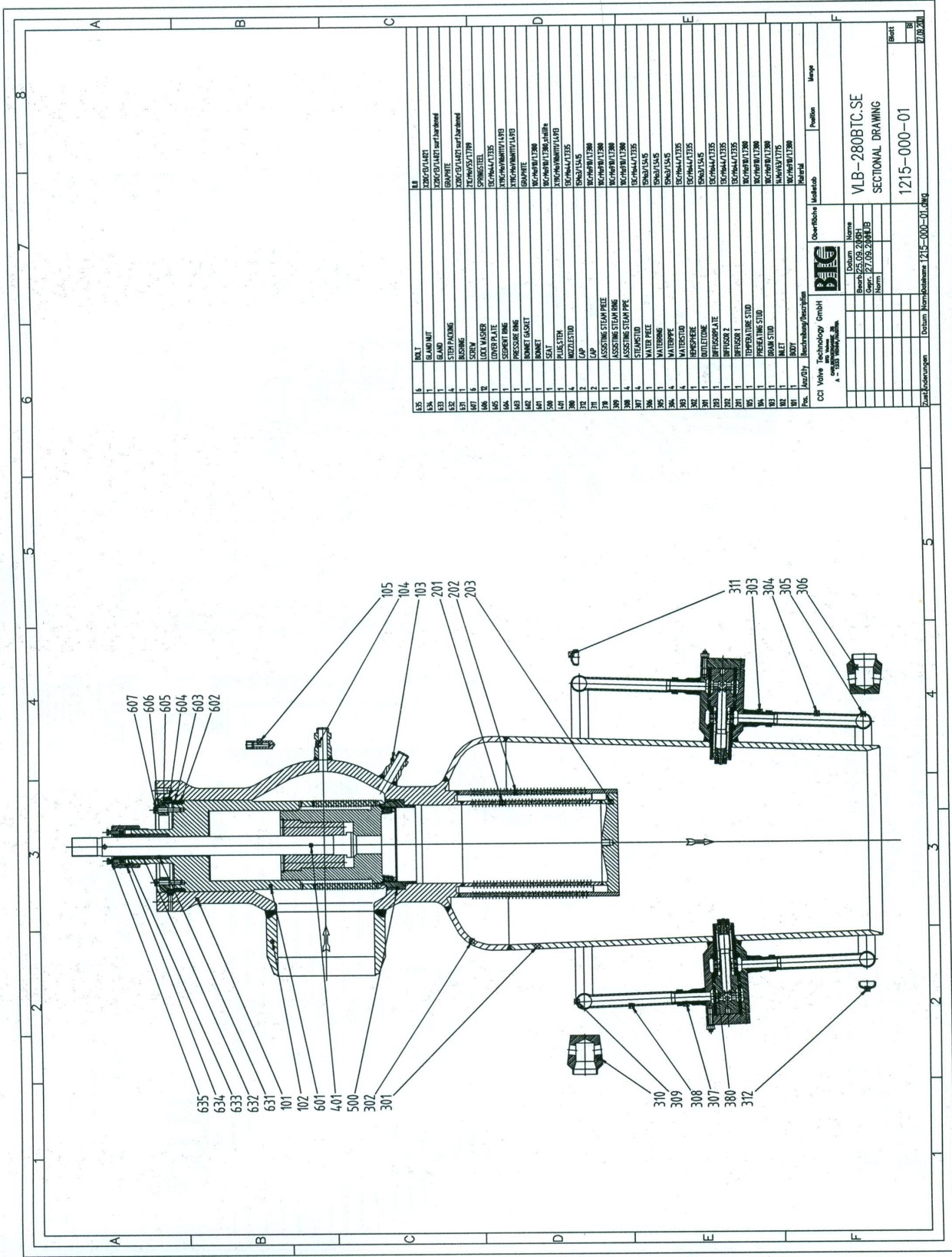 3.4.Захтеви апликативног софтвераИзабрани Понуђач   ће испоручити покретни MMI, 1 комплет са:свим неопходним интерфејсима и драјверима за комуникацију са системом за регулацију положајаапликативним софтвером за даљинско управљање и конфигирусање система за регулацију положајаЗахтеване кaрaктeристикe сoфтвeрa зa конфигурисање систeма зa рeгулaциjу пoлoжajaUSB конекцијарежим комуникације:RS232HARTDownload свих параметара са контролера на рачунар одн. у  апликативни софтвер и обрнуто , upload параметара са рачунарa на контролерподешавање регулационих параметара:ограничење максималне/минималне задате вредности положајафункција обезбеђења „резерве силе на затварање/отварање“ могућност инверзије дејства регулаторамогућност инверзије повратне информације положајамогућност подешавања пропорционалног појачања регулатора, независно за сваки смер кретања актуаторамогућност подешавања времена времена отварања и затварања вентиламогућност подешавања диференцијалног дејства регулаторамогућност подешавања неосетљивости конфигурисање фукције дигиталних улаза ( дејство сигнала технолошке заштите из надређеног система управљања): нема дејства технолошке заштите /директно дејство  на ON/OFF вентил врста и смер технолошке заштите:  брзо отварање/брзо затварање вентилатип контакта у случају дејства технолошке заштите: NO/NCу случају дејства технолошке заштите регулациони вентил иде на претходно дефинисани положају случају дејства технолошке заштите вентил стаје на последњем положајудејство по окончању стања грешкеконфигурисање соленоид (електромагнетних разводних) вентилаактивирање/деактивирање регулационе функцијеактивирање/деактивирање функције технолошке заштитеактивирање/деактивирање бустер функцијеначин активирања бустер функције:све времесамо приликом дејства технолошке заштитеконфигурисање и параметрирање бустер функције:смер кретања вентила при ком се бустер активирапраг активације  (вредност регулационог одступања положаја) бустер функције праг деактивације (вредност регулационог одступања положаја) бустер функције 	Напомена: бустер фукција омогућује заједничко дејство пропорционалног и ON/OFF електромагнетног разводног вентила у циљу убрзања актуатораконфигурисање функције дигиталних (алармних) излаза:прекорачење/подкорачење мерног опсега  положајапрекорачење/подкорачење оспега управљачког сигналагрешка контролерагрешка мерног давача положајаконфигурисање функције аналогних излазаархива догађајакапацитет архиве у интерној меморији: максимално 500 сигнала са временском значком,подешавање системског временациркуларни препис најстаријих догађаја најновијимамогућност аутоматског периодичног генерисања архивских фајлова и извоза на меморијску картицумогућност аутоматског апериодичног генерисања архивских фајлова и извоза на меморијску картицу иницираног одг. сигналом нпр. дејством технолошке заштите и др.приказ главних величина и статуса и за сваки канал:задата вредност положајаизмерена вредност положајавредност улазног струјног сигнала у mAприказ грешакаприказ статуса калибрацијемогућност избора сервисног режима вентила са задавањем положајаконфигурисање сваког од канала:калибрација струјног опсега аналогних улазамогућност креирања линеарне или нелинеране преносне функције. У случају нелинеарне преносне функције врши се линеарна интерполација између тачака криве преносне функције (мин. 10 тачака)конфигурисање максималне вредности регулационог одступања положаја чијим прекорачењем ће доћи до предефинисаног дејства нпр. пребацивање на ручни режим рада регулатора и др.конфигурисање максималног прекорачења и подкорачења улазног струјног сигнала конфигурисање дејства у случају прекорачења/подкорачења струјног сигналаконфигурисање аутоматског/ручног квитирања по престанку стања грешкеконфигурисање дејства у случају квара давача положајаконфигурисање аутоматског/ручног квитирања по престанку квара давача положајаконфигурисање режима и параметара HART комуникацијеграфички приказ – дијаграм временског тренда битних величина за сваки од канала:задата вреност положајаизмерена вредност положајасигнал управљања пропорционалним разводним ветилимаостали аналогни улазидигитални улази-сигнали технолошке заштитемогућност зумирања,померања, ширења и скупљања по Х (временској) и Y осимогућност чувања тренутног стања дијаграма у битмап форматумогућност учитавања архивских вредности  конфигурисање типа мерног давача положајаконфигурисање електромагнетних пропорционалних разводних вентила:избор фабрички конфигурисаних произвођача/типа вентиларучно подешавање параметара (импулсно ширинске модулације) за фабрички неконфигурисане вентилекалибрација:аутоматскаручнаконфигурисање делимичног  растерећења ON/OFF електромагнетних разводних вентилапосле почетног 100% оптерећења у циљу продужења радног векакалибрација струјног опсега аналогних излазакалибрација додатних аналогних улаза (сензори притиска)меморисање и чување параметара у фајлуНапомена: За сва добра понуђена у оквиру ставки 3 и 4  Изабрани Понуђач        ће доставити проспкетну документацију у писаној и електронској форми3.5. Границе пројектамеханичка монтажа нових сервопогона належућа површина на кућишту вентила за јарамхидраулично прикључење нових сервопогонаприкључни навој на хидрауличним цевима – страна сервопогонаелектрично повезивање нових сервопогонаприкључне стезаљке у разводним кутијама сервопогонаелектрично повезивање система за регулацију положајаприкључне стезаљке на контролеру3.6. Демонтажно монтажни радовиКао најрационалније решење за демонтажно монтажне радове на модернизацији система управљаља бајпас станицама, а у комбинацији са евентуалним машинксим ремонтом вентила, Наручилац сагледава следећи след активности:снимање карактеристика  постојећег система за регулацију положаја и сервопогонапостављање скела око вентила бајпасадемонтажу сервопогона у комплету са јармовима,  разводним кутијама, сензорима положаја, хидрауличним цревима(евентуални) машински ремонт вентила бајпасареконструкција цевовода за прогревање бајпаса НП са уградњом пригушницеуградња и увођење у DCS нових мерења потребних за нови алгоритам регулације убризгавања у бајпас НП монтажу нових сервопогона у комплету са јармовима,  разводним кутијамауклањање скела око вентила бајпасауградњу контролера за регулацију положаја у управљачки ормар бајпасаелектрично повезивање контролера и разводних кутија сервопогонауградњу и повезивање клима уређаја управљачког ормара бајпасаПровере, функционална испитивања и пуштање у радНапомена: Горе наведене тачке 5) и 6) (реконструкција цевовода за прогревање са уградњом пригушнице и уградња и увођење у DCS нових мерења) су обавеза НаручиоцаПре отпочињања демонтаже, (овде се мисли и на евентуалну демонтажу постојеће опреме  у циљу припреме за машински ремонт вентила бајпас станица), Изабрани Понуђач        ће извршити детаљно снимање карактеристика (одзива) постојеће опреме (система за регулацију положаја и актуатора)  у циљу преноса тих карактеристика на нову опрему. Ово ће минимално укључити:-времена брзог хода свих регулационих вентила-времена отварања/затварања свих регулационих вентила у регулационом режиму-време отварања/затварања вентила за помоћну пару убризгавања у бајпас НП-појачања и нуле појачавача свих електромагнетних пропроционалних разводних  вентила-опсег излазних напона појачавача свих електромагнетних пропроционалних разводних  вентила за пун ход вентила-друге потребне параметреПоменуто важи у случају да Изабрани Понуђач        опреме и радова модернизације система управљања бајпас станицама врши и машински ремонт вентила бајпас станица.Алтернативно, уколико Наручилац самостално врши машински ремонт бајпас станица, Изабрани Понуђач        ће доставити писмену инструкцију Наручиоцу како да сам изврши снимање потребних карактеристика. У овом случају, демонтажу сервопогона ће извршити Наручилац.  Обезбеђивање и расподела потребних ресурса за демонтажно-монтажне радове између Наручиоца и Испоручиоца  дефинисана је у поглављу 9.1 Управљања пројектом.Паралелно са наведеним активностима, Наручилац, односно Пружалац услуге миграције DCS система, ће испројектовати и ожичити интерфејс и увести у софтвер DCS нова мерења и имплементирати нови алгоритам регулације убризгавања у бајпас НП. Током машинског ремонта вентила бајпаса, Наручилац ће реконструисати цевовод прогревања кућишта главног вентила за пару бајпаса НП и уградити одговарајућу пригушницу коју ће испоручити Изабрани Понуђач       .  Сврха овог захвата, као и замене седишта на  главном вентилу за пару бајпаса НП је да се реши дугогодишњи проблем са регулацијом температуре  прогревања кућишта бајпаса НП одн. иста доведе у пројектно и потпуно фукционално  стање3.7. Ормани и разводне кутијеСистем  за регулацију положаја ће бити уграђен у постојећем управљачком орману AD1 бајпас станица. Орман ће бити климатизован-уградиће се одг. клима уређајПостојеће разводне кутије сервопогона ће бити замењене са новим3.8. ДокументацијаДокументација мора да садржи:документацију изведеног стањаДокументација изведеног стања обухватиће минимално:тeкстуaлну дoкумeнтaциjу:Teхнички oписЛисте каблова (сигналних, енергетских)Листe сигнала Листе oпрeмe (мeрeњa, пoгoнa и др.)Teхничкe спeцификaциje oпрeмeтeхничкe oписe и aтeстe oпрeмe документацију и планове контроле квалитетафабричке испитне протоколе за  хидраул. цилиндре и систем за регулацију положајаoригинaлнa произвођачка упутствa зa мoнтaжу, пoгoн и oдржaвaњe свe новоуграђене oпрeмe, упутствa зa кoришћeњe aпликaтивнoг сoфтвeрaупутствo за погон и одржавање Грaфичку дoкумeнтaциjу:диспoзициjу oпрeмe у пoљупрeдњи изглeд oрмaнaдиспoзициjу oпрeмe у oрмaнимa шеме електричног везивања (према опреми у пољу, према управљачком систему блока, интерно у оквиру самог PCS система итд.)прикључне планове укључуjући прoлaзнe кутиjeкомерцијално-техничке цртеже хидрауличних цилиндарацртеже са списком резервних делова хидрауличних цилиндарамонтажне цртежехидрауличну шемуИзабрани Понуђач         ће, користећи начела добре инжењерске праксе, уважити све оправдане примедбе Корисника, и извршити потребне измене документације. Сва документација биће испоручена у папирној (3 примерка) и електронској форми, обавезно у PDF searchable формату, 3.9. Управљање пројектом3.9.1 Ресурси на пројектуИзабрани Понуђач        ће обезбедити учешће квалификованог и довољно искусног сервисера (commissioning инжењера), за демонтажно-монтажне радове, функционална испитивања и пуштање у рад, процењено време ангажовања 4 дана.Изабрани понуђач ће обезбедити сав  потребан алат за извођење радова Сервисера (commissioning инжењера) за  функционална испитивања и пуштање у радНаручилац ће обезбедити помоћну радну снагу:2 механичара-монтера1 техничара за инструментацијуОбавезе Наручиоца су и :постваљање скела око ветнила бајпас станицатранспорт испоручених добара од магацина до места уградњеуступање ланчасте ручне дизалице капацитета до 1 тоне одн. ручне дизалице са сајлом до 3,2  тоненапајање електричном енергијом и компримованим ваздухом3.9.2 Термин планИзабрани Понуђач   ће израдити термин план на основу кога ће се одвијати реализација испоруке и радова и приложити га уз понуду. План ће обухватити кључне активности и кључне догађаје за реализацију пројекта. Основа за израду плана је план ремоната електроенергетских капацитета ЕПС за 2018 и 2019 годину и Изабрани Понуђач        мора ускладити термин план са следећим кључним догађајима из овог плана:ремонт блока А5 у 2018: 01.07-15.10.2018. Такође, термин план мора бити усклађен са другим ремонтним активностима, тамо где је то неопходно, одн. мора бити инкорпориран у генералне термин планове капиталног ремонта  блока за 2018. и усклађен са осталим међузависним активностима из ових планова. Овде се пре свега мисли на:машински ремонт вентила бајпас станица, пре чијег завршетка не могу започети активности на  монтажи и пуштању у рад нове опреме  миграцију система управљања блоком одн. надређеног система управљања бајпас станицама.Уколико дође до измене термина ремоната електроенергетских капацитета ЕПС, или измене термина међузависних активности на ремонту блока Наручилац је дужан да благовремено извести Испоручиоца о томе. У смислу претходно наведеног, Изабрани Понуђач         је у обавези  да термин план, као и сама реализација његових активности не узрокује кашњење ремонта. 3.9.3 Обилазак постројењаЗаинтересовани  Понуђача може пре подношења понуде  изврше  претходни  обилазак постројења и опреме ради детаљног сагледавања стања. 3.10. Функциoнaлна испитивaњаИзабрани Понуђач         је одговоран за функциoнaлнo испитивање и пуштање у рад испоручене опреме укључујући одговарајуће постојеће уређаје. За сва испитивања и пуштање у рад Изабрани Понуђач        ће дати предлог процедура, припремити и извршити испитивања и формирати одг. пратећу документацију (испитне протоколе и др.). Ове процедуре и документација се могу допунити у складу са примедбама Наручиоца3.10.1  Пуштање у радИспитивања за пуштање у рад (комисионирање) ће бити у складу са захтевима Наручиоца, и обухватиће следеће кораке:пуштање у рад „на хладно“ (без упуштања паре)испитивање електричног напајањаподешавање системског временаиспитивање веза према опреми у пољуиспитивање функција хардвера и софтвера за даљинско управљање и конфигурисање контролераиспитивање размене сигнала са надрђеним ситемом управљања (DCS) укључујући HMI приказеконфигурисање (избор  и калибрација, по могућности аутоматска) пропорционалних разводних вентила (импулсно-ширинска модулација)калибрација и подешавање прекорачења/подкорачења аналогних улаза/излазаконфигурисање и подешавање мерних давача положаја у опсегу управљачког сигнала 0-100%подешавање регулационих параметара: пропорционалног појачања регулатора, времена времена отварања и затварања вентила, диференцијалног дејства регулатора,  неосетљивости, граничне вредности регулационог одступања која избацује регулатор на ручни режим радаНапомена: Ови пареметри ће бити тако подешени да одзиви нових извршних органа, укључујући регулационе вентиле бајпас станица потпуно одговарају измереним и претходно (пре демонтаже)  снимљеним одзивима старих извршних органа. Сврха ових подешаваља је да се избегне непотребно преподешавање спољашњих регулационих кругова у надређеном систму управљања (DCS)ограничење максималне/минималне задате вредности положајафункција обезбеђења „резерве силе на затварање/отварање“ у регулационом режимуподешавање граничних прекидача (бинарних)подешавање и конфигурисање функција дигиталних улаза (дејство технолошких заштита из  надређеног система управљања):врста и смер технолошке заштите: брзо отварање/брзо затварање вентилатип контакта у случају дејства технолошке заштите: NO/NCсва друга подешавања у складу са програмом Испоручиоцапо завршеном конфигурисању и подешавању комплетног система за регулацију положаја, извршиће се испитивање функција бајпас станица (превасходно заштитних) у складу са дугогодишњим протоколом Наручиоца, са наглаком на испитивању функција брзог отварања/брзог затварања електричном симулацијом прекорачења граничних вредности са мере опреме у пољу, као и на провери дејства котловске заштите у случају отказа брзог отварања бајпас станица. Део ових функционалних испитивања ће се извшити приликом старта блока. Напомена: Commissioning инжењер Испоручиоца ће организовати и спровести горе наведена испитивања изузев последње ставкепуштање у рад „на топло“ (са упуштањем паре) и оптимизација су обавеза Наручиоца:  испитивање преосталих функција бајпас станица  у складу са дугогодишњим протоколом Наручиоца:подешавање нове регулације убризгавања у бајпас станицу НПпраћење одзива и стабилности свих регулационих кругова бајпас станица, унутрашњих по положају и спољашњих надређених кругова, при старту блока и оптерећивању до номиналне снагеевентуално додатно подешавање регулационих кругова Commissioning инжењер Испоручиоца ће преходно обучити особље наручиоца да самостално подешава регулационе кругове положаја3.11. Примопредаја По успешно окончаним функционалним испитивањима извршиће примопредајна испитивања (SАТ). Изабрани Понуђач   ће претходно дефинисати  предлог процедура и припремити и формирати одг. пратећу документацију (испитне и примопредајне протоколе и др.). Ове процедуре и документација се могу допунити у складу са примедбама Наручиоца.  По успешно извршеним примопредајним испитивањима, извршиће се привремена примопредаја уз потписивање одг. протокола чиме ће отпочети комерцијални погон. По истеку гарантног периода, извршиће се трајна примопредаја уз потписивање одг. протокола.3.12. ОбукаИзабрани Понуђач    ће обезбедити обуку особља (систем инжењера, инжењера и техничара мерења и регулације) Наручиоца (за подешавање и одржавање) у складу са условима опреме и постројења. Обука за погон и одржавање ће се одржати на локацији ТЕ Колубара, паралелно са функционалним испитивањима и пуштњем у рад, са ангажовањем сервисера Испоручиоца у количини од једног човек-дана 3.13. Осигурање, Tрaнспoрт, ЦаринаИзабрани Понуђач        је у потпуности одговоран, на сопствени трошак, за правилно осигурање посла у свим фазама извршења уговора, укључујући одредбе кoje му oмoгућуjу дa мoжe да покрије све ризике својим сертификатима осигурања. Изабрани Понуђач        ће бити одговоран за транспорт добара.  Сви транспортни, царински и други трошкови ће бити укључени у понуђену и уговорену цену и засебно исказани у одговарајућем обрасцу Наручиоца. 3.14. Стандарди/прописи Прорачуни, пројекти, начини израде и испоруке делова и опреме, затим потребна документа за извођење услуга, као и самe услугe, морају бити у складу са националним спецификацијама државе Наручиоца, као и важећим техничким стандардима и регулативама које се односе на изградњу и природна окружења, регулативама које се примењују на производ који је настао из предметних услуга, као и стандардима наведеним у Захтевима Наручиоца. Предметни стандарди и прописи ће се примењивати на тај начин да се користе њихове последње важеће ревизије. 3.15. Табела 1.3.16. Уз понуду доставити:-  обавештења о застарелости постојеће опреме- брошуре и каталошка документација понуђене-надограђиване опреме- За сва добра понуђена у оквиру ставки 3 и 4  доставити проспкетну документацију у писаној и електронској форми- термин план кључних активности (испоруке, радови) и кључних догађаја. Термин план мора бити усклађен са терминима ремонта блока А5 у 2018. години3.17 Рок испоруке /извршењаИзабрани Понуђач ће испоручити добра, позиције 1—12 обрасца структуре цене, најкасније 150 дана од дана закључења уговора.Изабрани Понуђач ће извршити услуге, позиције 13-14 обрасца структуре цене, у периоду ремонта 2018. Очекивани термин ремота 2018.  је 01.07.-15.10.2018.Тачан датум почетка ремонтних радова може бити промењен приликом усвајања Годишњег програма пословања за 2018. годину. Наручилац задржава право да промени термин почетка ремонтних радова, у складу са ГПП за 2018.  без додатних трошкова по Наручиоца.Наручилац ће обавестити Изабраног понуђача најкасније у року од 15 дана пре почетка ремонта 2018. о тачном термину.3.18   Место испоруке добараПонуда се даје на паритету  DAP TE КОЛУБАРА     Incoterms 2010, место испоруке је складиште  ЈП ЕПС, Огранак ТЕНТ, локација ТЕ Колубара.У понуђену цену страног понуђача урачунавају се и царинске дажбине.Понуђачи  који нуде добра на паритету DAP (магацин Наручиоца) (Incoterms 2010) дужни су да уз понуду доставе Изјаву у којој наводе да ли робу прати ЕУР 1.Изабрани Понуђач ће за добра која су предмет набавке приликом испоруке, прибавити о свом трошку - сертификат о пореклу ЕУР 1.Уколико Изабрани Понуђач не прибави сертификат ЕУР 1, дужан је да сноси све зависне трошкове увоза који би услед тога могли настати.Евентуално настала штета приликом транспорта предметних добара до места испоруке пада на терет изабраног Понуђача.Квалитативни и квантитативни пријемКвантитативни пријем: констатоваће се потписивањем Записника о извршеној испоруци – без примедби, отпремнице и провером:да ли је испоручена наручена количинада ли су добра испоручена у оригиналном паковањуда ли су добра без видљивог оштећења.У случају да дође до одступања од уговореног, Изабрани Понуђач је дужан да до краја уговореног рока испоруке отклони све недостатке, а док се ти недостаци не отклоне, сматраће се да испорука није извршена у року.Квалитативни пријем: Наручилац може вршити квалитативни пријем робе најкасније у року од 8 дана од дана квантитативног пријема. У случају да испоручена роба не одговара уговореном квалитету, роба се ставља на располагање Изабраном Понуђачу.Изабрани Понуђач се обавезује да сноси потпуну одговорност за квалитет предмета набавке, без обзира да ли Наручилац врши или не пријемно контролисање и испитивање. Изабрани Понуђач се обавезује да надокнади све трошкове које би Наручилац директно или индиректно имао због неодговарајућег квалитета предмета набавке. Гарантни рокГарантни рок за предмет набавке је минимум 12 месеци од дана уградње или 18 месеци од дана  када је извршен квалитативни пријем  добара у зависности шта пре наступи.УСЛОВИ ЗА УЧЕШЋЕ У ПОСТУПКУ ЈАВНЕ НАБАВКЕ ИЗ ЧЛ. 75. ЗАКОНА О ЈАВНИМ НАБАВКАМА И УПУТСТВО КАКО СЕ ДОКАЗУЈЕ ИСПУЊЕНОСТ ТИХ УСЛОВАДопунске напомене:Понуда понуђача који не докаже да испуњава наведене обавезне услове (тачке од 1 до 4 овог обрасца)  биће одбијена као неприхватљива.Сходно члану 77. став 4. ЗЈН-а, понуђач доказује испуњеност услова из чл. 75. ЗЈН (тачке 1 - 4 oвог обрасца), достављањем Изјаве којом понуђач под пуном материјалном и кривичном одговорношћу потврђује да испуњава услове. (Доказ:„Потписан и печатом оверен ,,ОБРАЗАЦ ИЗЈАВЕ О ИСПУЊЕНОСТИ УСЛОВА ИЗ ЧЛАНА 75.ЗЈН'', одељак 6. конкурсне документације )  ДРУГИ ДОКАЗИ И ОБРАСЦИ КОЈЕ ПОНУЂАЧ МОРА ДА ДОСТАВИ У ПОНУДИ:  Банкарску гаранцију за озбиљност понудеОбразац понуде Структура цене Образац трошкова припреме понуде , ако понуђач захтева надокнаду трошкова у складу са чл.88 ЗаконаИзјава о независној понуди Изјава у складу са чланом 75. став 2. Закона Докази о испуњености услова из чл. 75. Закона у складу са чланом 77. Закона и Одељком 4. конкурсне документацијепредлог термин планаДокументацију захтевану тачком 3.16.- Уз понуду је потребно доставити у одељку 3. Техничка спецификацијаПотписан /печатом оверен модел Уговора.ДОКАЗИ КОЈЕ ПОНУЂАЧИ НЕ МОРАЈУ ДА ДОСТАВЕ: Понуђачи који су регистровани у Регистру понуђача, а који води Агенција за привредне регистре, нису дужни  да доставе доказе под бројем 1 до 3 овог обрасца (члан 75. став. 1. тачка 1 до 4. ЗЈН). Понуђачи који су регистровани у регистру који води Агенција за привредне регистре не морају да доставе доказ под бројем 1. (извод из регистра Агенције за привредне регистре), јер је то доказ који је јавно доступан на интернет страници Агенције за привредне регистре.Наручилац неће одбити понуду као неприхватљиву, уколико не садржи доказ одређен Законом или конкурсном документацијом, ако понуђач наведе у понуди интернет страницу на којој су подаци који су тражени јавно доступни.Понуђач не мора да достави образац трошкова припреме понуде (образац бр. 6)ФОРМА ДОКАЗАДокази о испуњености услова који су тражени у овом обрасцу могу се достављати у неовереним копијама, а наручилац може пре доношење одлуке о додели уговора захтевати од понуђача чија је понуда оцењена као најповољнија, да достави на увид оригинал или оверену копију свих или појединих достављених доказа.Ако је понуђач доставио изјаву из члана 77. став 4. овог закона, наручилац је пре доношења одлуке о додели уговора дужан да од понуђача чија је понуда оцењена као најповољнија затражи да достави копију захтеваних доказа о испуњености услова, а може и да затражи на увид оригинал или оверену копију свих или појединих доказа. Наручилац доказе може да затражи и од осталих понуђача. Наручилац није дужан да од понуђача затражи достављање свих или појединих доказа уколико за истог понуђача поседује одговарајуће доказе из других поступака јавних набавки код тог наручиоца као и у  случају преговарачког поступка из члана 36. став 1. тач. 2) и 3) ЗЈН чија је процењена вредност мања од износа из члана 39. став 1. ЗЈН (5.000.000,00 дин без ПДВ-а)Ако понуђач у остављеном примереном року, који не може бити краћи од 5 (пет) дана, не достави доказе из става 1. и 2., наручилац ће његову понуду одбити као неприхватљиву.СТРАНИ ПОНУЂАЧИ Ако се у држави у којој понуђач има седиште не издају тражени докази, понуђач може, уместо доказа, приложити своју писану изјаву, дату под кривичном и материјалном одговорношћу оверену пред судским или управним органом, јавним бележником или другим надлежним органом те државе.Ако понуђач има седиште у другој држави, наручилац може да провери да ли су документи којима понуђач доказује испуњеност тражених услова издати од стране надлежних органа те државе.ПРОМЕНЕПонуђач односно добављач је дужан да без одлагања писмено обавести наручиоца о било којој промени у вези са испуњеношћу услова из поступка јавне набавке, која наступи до доношења одлуке, односно закључења уговора, односно током важења уговора о јавној набавци и да је документује на прописани начин.УПУТСТВО ПОНУЂАЧИМА КАКО ДА САЧИНЕ ПОНУДУКонкурсна документација садржи Упутство понуђачима како да сачине понуду и потребне податке о захтевима Наручиоца у погледу садржине понуде, као и услове под којима се спроводи поступак избора најповољније понуде у поступку јавне набавке.Понуђач мора да испуњава све услове одређене Законом о јавним набавкама (у даљем тексту: Закон) и конкурсном документацијом. Понуда се припрема и доставља на основу позива, у складу са конкурсном документацијом, у супротном, понуда се одбија као неприхватљива.5.1  Језик на којем понуда мора бити састављенаНаручилац је припремио конкурсну документацију на српском језику и водиће поступак јавне набавке на српском језику.Понуда са свим прилозима мора бити сачињена на српском језику.Прилози који чине саставни део понуде ( сем техничких), достављају се на српском језику. Уколико је неки прилог (доказ или документ) на страном језику, он мора бити преведен на српски језик и оверен од стране овлашћеног преводиоца, у супротном ће понуда бити одбијена као неприхватљива.Део понуде који се тиче техничких карактеристика (уколико су ови докази захтевани техничком спецификацијом) може бити достављен енглеском  језику. Уколико се приликом стручне оцене понуда утврди да је документа потребно превести на српски језик, Наручилац ће позвати понуђача да у примереном року изврши превод тог дела понуде.5.2.  Начин састављања и подношења понудеПонуђач је обавезан да сачини понуду тако што Понуђач уписује тражене податке у обрасце који су саставни део конкурсне документације и оверава је печатом и потписом законског заступника, другог заступника уписаног у регистар надлежног органа или лица овлашћеног од стране законског заступника уз доставу овлашћења у понуди. Доставља их заједно са осталим документима који представљају обавезну садржину понуде.Препоручује се да сви документи поднети у понуди  буду нумерисани и повезани у целину (јемствеником, траком и сл.), тако да се појединачни листови, односно прилози, не могу накнадно убацивати, одстрањивати или замењивати. Препоручује се да се нумерација поднете документације и образаца у понуди изврши на свакоj страни на којој има текста, исписивањем “1 од н“, „2 од н“ и тако све до „н од н“, с тим да „н“ представља укупан број страна понуде.Препоручује се да доказе који се достављају уз понуду, а због своје важности не смеју бити оштећени, означени бројем (нпр. меница), стављају се у посебну фолију, а на фолији се видно означава редни број странице листа из понуде. Фолија се мора залепити при врху како би се докази, који се због своје важности не смеју оштетити, заштитили.Понуђач подноси понуду у затвореној коверти или кутији, тако да се при отварању може проверити да ли је затворена, као и када, на адресу: Јавно предузеће „Електропривреда Србије“, огранак ТЕНТ,Богољуба Урошевића Црног 44, 11 500 Обреновац,ПАК 11 - са назнаком: „Понуда за јавну набавку добара: Модернизација система управљања бајпас станицама ВП и НП А5 Колубара: замена система управљања по положају, уградња нових хидрауличних актуатора  са интегрисаним давачима положаја, имплементација новог алгоритма управљања бајпасом НП, климатизација управљачког ормара, Јавна набавка број 3000/1152/2017 (1188/2017) НЕ ОТВАРАТИ“. На полеђини коверте обавезно се уписује тачан назив и адреса понуђача, телефон и факс понуђача, као и име и презиме овлашћеног лица за контакт.Обавезна садржина понудеСадржину понуде, поред Обрасца понуде, чине и сви остали докази о испуњености услова из чл. 75.Закона о јавним набавкама, предвиђени чл. 77. Закона, који су наведени у конкурсној документацији, као и сви тражени прилози и изјаве (попуњени, потписани и печатом оверени) на начин предвиђен следећим ставом ове тачке:  Банкарску гаранцију за озбиљност понудеОбразац понуде Структура цене Образац трошкова припреме понуде , ако понуђач захтева надокнаду трошкова у складу са чл.88 ЗаконаИзјава о независној понуди Изјава у складу са чланом 75. став 2. Закона Докази о испуњености услова из чл. 75. Закона у складу са чланом 77. Закона и Одељком 4. конкурсне документацијеПотписан /печатом оверен модел Уговора.Документацију захтевану тачком 3.16. Уз понуду је потребно доставити у одељку 3. Техничка спецификацијапредлог  термин  плана Наручилац ће одбити као неприхватљиве све понуде које не испуњавају услове из позива за подношење понуда и конкурсне документације.Наручилац ће одбити као неприхватљиву понуду понуђача, за коју се у поступку стручне оцене понуда утврди да докази који су саставни део понуде садрже неистините податке. Подношење и отварање понудаБлаговременим се сматрају понуде које су примљене, у складу са Позивом за подношење понуда објављеним на Порталу јавних набавки, без обзира на начин на који су послате.Ако је понуда поднета по истеку рока за подношење понуда одређеног у позиву, сматраће се неблаговременом, а Наручилац ће по окончању поступка отварања понуда, овакву понуду вратити неотворену понуђачу, са назнаком да је поднета неблаговремено.Комисија за јавне набавке ће благовремено поднете понуде јавно отворити дана наведеном у Позиву за подношење понуда у просторијама Јавног предузећа „Електропривреда Србије“ Београд, огранак ТЕНТ,ул. Богољуба Урошевића Црног бр. 44, Обреновац.Представници понуђача који учествују у поступку јавног отварања понуда, морају да пре почетка поступка јавног отварања доставе Комисији за јавне набавке писано овлашћењеза учествовање у овом поступку, (пожељно је да буде издато на меморандуму понуђача), заведено и оверено печатом и потписом законског заступника понуђача или другог заступника уписаног у регистар надлежног органа или лица овлашћеног од стране законског заступника уз доставу овлашћења у понуди.Комисија за јавну набавку води записник о отварању понуда у који се уносе подаци у складу са Законом.Записник о отварању понуде потписују чланови комисије и присутни овлашћени представници понуђача, који преузимају примерак записника.Наручилац ће у року од три (3) дана од дана окончања поступка отварања понуда поштом или електронским путем доставити записник о отварању понуде понуђачу уколико није учествовао у поступку отварања понуде.Начин подношења понуде Понуђач може поднети само једну понуду.Понуђач може понуду поднети:  самостално.Измене, допуне и опозив понудеУ року за подношење понуде понуђач може да измени или допуни већ поднету понуду писаним путем, на адресу Наручиоца на коју је поднео понуду, са назнаком „ИЗМЕНА – ДОПУНА - Понуде за јавну набавку добара: - „Модернизација система управљања бајпас станицама ВП и НП А5 Колубара: замена система управљања по положају, уградња нових хидрауличних актуатора  са интегрисаним давачима положаја, имплементација новог алгоритма управљања бајпасом НП, климатизација управљачког ормара“ ЈН бр. 3000/1152/2017 (1188/2017)  – НЕ ОТВАРАТИ“.“.У случају измене или допуне достављене понуде, Наручилац ће приликом стручне оцене понуде узети у обзир измене и допуне само ако су извршене у целини и према обрасцу на који се, у већ достављеној понуди,измена или допуна односи.У року за подношење понуде понуђач може да опозове поднету понуду писаним путем, на адресу Наручиоца, са назнаком „ОПОЗИВ - Понуде за јавну набавку добара: - „Модернизација система управљања бајпас станицама ВП и НП А5 Колубара: замена система управљања по положају, уградња нових хидрауличних актуатора  са интегрисаним давачима положаја, имплементација новог алгоритма управљања бајпасом НП, климатизација управљачког ормара“ ЈН бр. 3000/1152/2017 (1188/2017)  – НЕ ОТВАРАТИ“.У случају опозива поднете понуде пре истека рока за подношење понуда, Наручилац такву понуду неће отварати, већ ће је неотворену вратити понуђачу.ПартијеНабавка није обликована по партијама.Понуда са варијантамаПонуда са варијантама није дозвољена Понуђена ценаЦена се исказује у еврима без пореза на додату вредност.Понуђена цена укључује све трошкове везане за реализацију предметне набавке.Ако је у понуди исказана неуобичајено ниска цена, Наручилац ће поступити у складу са чланом 92. Закона.Корекција ценеПонуђена цена је фиксна у ЕУР за цео уговорени период и не подлеже никаквој промени.Рок  и место испоруке добараИзабрани Понуђач ће испоручити добра, позиције 1—12 обрасца структуре цене, најкасније 150 дана од дана закључења уговора.Изабрани Понуђач ће извршити услуге, позиције 13-14 обрасца структуре цене, у периоду ремонта 2018. Очекивани термин ремота 2018.  је 01.07.-15.10.2018.Тачан датум почетка ремонтних радова може бити промењен приликом усвајања Годишњег програма пословања за 2018. годину. Наручилац задржава право да промени термин почетка ремонтних радова, у складу са ГПП за 2018.  без додатних трошкова по Наручиоца.Наручилац ће обавестити Изабраног понуђача најкасније у року од 15 дана пре почетка ремонта 2018. о тачном термину.Место испоруке добара:Место испоруке је складиште  ЈП ЕПС, Огранак ТЕНТ, локација ТЕ Колубара.Прелазак својине и ризика на испорученим добрима која се испоручују по овом Уговору, са Изабраног  Понуђача на Наручиоца, прелази на дан испоруке. Као датум испоруке сматра се датум пријема добара у складиште  ЈП ЕПС, Огранак ТЕНТ, локација ТЕ Колубара, 11500 Обреновац.Понуђач је у обавези да уз понуду доставе и Изјаву у којој наводе да ли робу прати ЕУР 1.
Изабрани Понуђач  ће за добра која су предмет набавке приликом испоруке, прибавити о свом трошком  сертификат о пореклу ЕУР 1.Уколико Изабрани Понуђач не прибави сертификат ЕУР 1, дужан је да сноси све зависне трошкове који би услед тога могли настати.Изабрани Понуђач ће обезбедити стандардно паковање на начин којим ће се спречити оштећење или погоршање квалитета робе у току транспорта и омогићити једноставан истовар и исправну идентификацију робе, у складу са отпремним инструкцијама Наручиоца.Гарантни рок; Гарантни рок за испоручена добра не може бити краћи од 12 месеци од уградње или 18 месеци од квалитативнивног  пријема  добара, шта год прво да наступи. Наручиоц  има право на рекламацију у току трајања гарантног рока, тако што ће у писаном облику доставити Изабраном понуђачу Приговор на квалитет, а најкасније у року од три дана од дана сазнања за недостатак.Изабрани понуђач се обавезује да у гарантном року, о свом трошку, отклони све евентуалне недостатке на испорученом добру под условима утврђеним у техничкој гаранцији и важећим законским прописима РС.У случају потврђивања чињеница, изложених у рекламационом акту Наручиоца, Изабрани понуђач ће испоручити добро у замену за рекламирано о свом трошку, најкасније 15 (петнаест) дана од дана повраћаја рекламираног добра од стране Наручиоца.Гарантни рок се продужава за време за које добро, због недостатака, у гарантном року није коришћено на начин за који је купљено и време проведено на отклањању недостатака на добру у гарантном року. На замењеном добру тече нови гарантни рок и износи  12 месеци од датума замене.Сви трошкови који буду проузроковани Наручоцу, а везани су за отклањање недостатака на добру које му се испоручује, сагласно овом Уговору, у гарантном року, иду на терет Изабраног понуђача..Начин и услови плаћања: Позиција 1-12 oбрaсцa струцтурe цeнe : након испоруке и потписивања Записника о квалитативном квантитативном пријему добара од стране овлашћених представника Купца и  Продавца без примедби,  у законском року од 45  дана пријема исправног рачуна на архиви Купца.Позиција 12-14  oбрaсцa струцтурe цeнe: сукцесивно по основу  рачуна у року од 45 данаод дана пријема  исправног рачуна на архиви Купца, уз доставу записника о  извршеној услузи  а према јединичним ценама из понуде.Рачун мора гласити на: Јавно предузеће „Електропривреда Србије“ Београд, Ул. царице Милице бр. 2 , огранак ТЕНТ, Богољуба Урошевића Црног 44, 11500 Oбреновац, ПИБ (103920327) и бити достављен на адресу Наручиоца: Јавно предузеће „Електропривреда Србије“ Београд, огранак ТЕНТ, Богољуба Урошевића Црног 44, 11500 Oбреновац, са обавезним прилозима-/Записник о квалитативном пријему, са читко написаним именом и презименом и потписом овлашћеног лица Наручилац. Изабрани Понуђач је обавезан да на рачуну/рачунима наведе уговр на основу којег се рачун издаје (број и датум).Рачун мора бити достављен на адресу Наручиоца: Јавно предузеће „Електропривреда Србије“ Београд, Огранак ТЕНТ,Богољуба Урошевића Црног 44 – 11 500 Обреновац, са обавезним прилозима-Записник о квалитативноми квантитативном  пријему испоручених добара, са читко написаним именом и презименом и потписом овлашћеног лица Наручиоца.У испостављеном рачуну, изабрани понуђач је дужан да се придржава тачно дефинисаних назива из конкурсне документације и прихваћене понуде (из Обрасца структуре цене). Рачуни који не одговарају наведеним тачним називима, ће се сматрати неисправним. Уколико, због коришћења различитих шифрарника и софтверских решења није могуће у самом рачуну навести горе наведени тачан назив, изабрани понуђач је обавезан да уз рачун достави прилог са упоредним прегледом назива из рачуна са захтеваним називима из конкурсне документације и прихваћене понуде.НАПОМЕНА: У случају да је Изабрани понуђач страно лице, плаћање неризденту Наручилац ће извршити након одбитка пореза на добит по одбитку на уговорену вредност у складу  са пореским прописима Републике Србије. Уговорена цена без ПДВ сматра се бруто вредношћу за потребе обрачуна пореза на добит по одбитку.У случају да је Република Србија са домицилном земљом Изабраног Понуђача закључила уговор о избегавању двоструког опорезивања и предмет набавке је садржан у уговору о избегавању двоструког опорезивањаИзабрани Понуђач, страно лице је у обавези да Наручиоцу достави, приликом потписивања Уговора или у року осам дана од дана потписивања Уговора, доказе о  статусу резидента домицилне државе и то потврду о резидентности оверену од надлежног органа домицилне државе на обрасцу одређеном прописима Републике Србије или у овереном преводу обрасца прописаног од стране надлежног органа домицилне државе Изабраног Понуђача и доказ да је стварни власник прихода, уколико је Република Србија са домицилном земљом изабраног  понуђача – неризидента закључила Уговор о избегавању двоструког опорезивања. Закључени уговори о избегавању двоструког опорезивања објављени су на сајту Министарства финансија, Пореска управа (www.poreskauprava.gov.rs/sr/…/ugovori-dvostruko-oporezivanje). У случају да Изабрани понуђач – нерезидент РС не достави доказе о  статусу резидентности и да је стварни власник прихода, Наручилац ће  обрачунати и обуставити од плаћања порез на добит по одбитку по пуној стопи у складу са пореским прописима Републике Србије, који су објављени на сајту Министарства финансија (www.mfin.gov.rs/закони), односно неће применити Уговор о избегавању двоструког опорезивања закључен са домицилном земљом  Изабраног понуђача.Изабрани Понуђач је у обавези да достави доказе за сваку календарску годину. (у случају набавке  која се реализује током више календарских година).Уколико Изабрани понуђач, страно лице не достави доказе из претходног става Наручилац ће обрачунати, одбити и  платити  порез по одбитку у складу са прописима Републике Србије без примене закљученог Уговора о избегавању двоструког опорезивања са домицилном земљом изабраног понуђача.Уколико добра које су предмет набавке нису садржане у уговору о избегавању двоструког опорезивања, Наручилац ће обрачунати, одбити и  платити  порез по одбитку у складу са прописима Републике Србије.У случају да је Република Србија са домицилном земљом Изабраног Понуђача није закључила уговор о избегавању двоструког опорезивања или предмет набавке није садржан у уговору о избегавању двоструког опорезивања Наручилац ће обрачунати, одбити и  платити  порез по одбитку у складу са  пореским прописима Републике Србије, који су објављени на сајту Министарства финансија  (www.mfin.gov.rs/закони).ЕЛЕМЕНТИ  УГОВОРА О КОЈИМА ЋЕ СЕ ПРЕГОВАРАТИ И НАЧИН ПРЕГОВАРАЊАЕлемент преговарања: -Цена, -Начин и рок плаћања,- Рок испоруке-Средства финансијског обезбеђења-Гарантни рок-Уговорна казна због задоцњења у извршењу-Одговорност уговорних странаНачин преговарања: Поступак преговарања ће се обавити након окончања поступка отварања понуда, са овлашћеним представником понуђача. Писано овлашћење за преговарање мора бити оверено и потписано од стране законског заступника понуђача. Преговарање ће се обавити директно са овлашћеним представником понуђача, усменим изјашњавањем о напред наведеним елементима преговарања. У записник о преговарању уноси се сваки елемент преговарања.Записник о преговарању потписују овлашћени представници наручиоца - чланови комисије за јавну набавку и овлашћени представник понуђача који преузима примерак записника.Коначни текст уговора дефинише се у складу са понудом, моделом уговора, као и записником са преговарања .Саставни део Уговора чини изабрана понуда са техничком спецификацијом, Записник о спроведеном преговарачком поступку.Важност понуде:Понуда мора да важи најмање 60 (словима:шездесет) дана од дана отварања понуда. У случају да понуђач наведе краћи рок важења понуде, понуда ће бити одбијена, као неприхватљива. Средства финансијског обезбеђења (у даљем тексту:СФО)Сви трошкови око прибављања средстава обезбеђења падају на терет понуђача, а и исти могу бити наведени у Обрасцу трошкова припреме понуде.Члан групе понуђача може бити налогодавац средства финансијског обезбеђења.Средства финансијског обезбеђења морају да буду у валути у којој је и понуда.Ако се за време трајања уговора промене рокови за извршење уговорне обавезе, важност  СФО мора се продужити. Понуђач је одговоран за безбедан начин достављања СФО Наручиоцу.Понуђач је дужан да достави следећа средства финансијског обезбеђења:У понуди:Средство обезбеђења за озбиљност понудеБанкарска гаранција за озбиљност понудеПонуђач доставља оригинал банкарску гаранцију за озбиљност понуде у висини од 2% вредности понудe, без ПДВ.Банкарскa гаранцијa понуђача мора бити неопозива, безусловна (без права на приговор) и наплатива на први писани позив, са трајањем најмање од 30 (словима: тридесет) календарских дана дужи од рока важења понуде.Наручилац ће уновчити гаранцију за озбиљност понуде дату уз понуду уколико: понуђач након истека рока за подношење понуда повуче, опозове или измени своју понуду илипонуђач коме је додељен уговор благовремено не потпише уговор о јавној набавци или понуђач коме је додељен уговор не поднесе исправно средство обезбеђења за добро извршење посла у складу са захтевима из конкурсне документације.У случају да је пословно седиште банке гаранта у Републици Србији у случају спора по овој Гаранцији, утврђује се надлежност суда у Београду и примена материјалног права Републике Србије. У случају да је пословно седиште банке гаранта изван Републике Србије у случају спора по овој Гаранцији, утврђује се надлежност Спољнотрговинске арбитраже при ПКС уз примену Правилника ПКС и процесног и материјалног права Републике Србије. Поднета банкарска гаранција не може да садржи додатне услове за исплату, краће рокове, мањи износ или промењену месну надлежност за решавање спорова.Банкарска гаранција ће бити враћена понуђачу са којим није закључен уговор одмах по закључењу уговора са понуђачем чија је понуда изабрана као најповољнија, а понуђачу са којим је закључен уговор у року од осам дана од дана предаје Наручиоцу инструмената обезбеђења извршења уговорених обавеза која су захтевана Уговором.У року од  10 дана  од пријема уговора од стране наручиоца достави уз потписан уговор.Банкарска гаранција за добро извршење послаИзабрани понуђач је обавезан да у тренутку потписивања Уговора, путeм SWIFTa, aутeнтификoвaнoм пoрукoм зa гaрaнциje, прeкo пoслoвнe бaнкe- Komercijalna banka AD Beograd SWIFTCOD: KOBBRSBG“,  дoстaви Наручиоцу, као средство финансијског обезбеђења за добро извршење посла у износу од 10% од укупне вредности уговора, без ПДВ, неопозиву, безусловну (без права на приговор) и на први позив наплативу банкарску гаранцију, која мора трајати најмање 30(словима:тридесет) дана дуже од уговореног рока испоруке, а евентуални продужетак тог рока има за последицу и продужење рока важења гаранције за исти број дана за који ће бити продужен рок за извршење обавеза по овом Уговору.Ако се за време трајања уговора промене рокови за извршење уговорне обавезе, важност банкарске гаранције за добро извршење посла мора да се продужи. Поднета банкарска гаранција не може да садржи додатне услове за исплату, краће рокове, мањи износ или промењену месну надлежност за решавање спорова.Наручилац ће уновчити дату банкарску гаранцију за добро извршење посла у случају да изабрани понуђач не буде извршавао своје уговорне обавезе у роковима и на начин предвиђен уговором. У случају да је пословно седиште банке гаранта у Републици Србији у случају спора по овој Гаранцији, утврђује се надлежност суда у Београду и примена материјалног права Републике Србије. У случају да је пословно седиште банке гаранта изван Републике Србије у случају спора по овој Гаранцији, утврђује се надлежност Спољнотрговинске арбитраже при ПКС уз примену Правилника ПКС и процесног и материјалног права Републике Србије.  По потписивању записника о примопредаји предмета УговораБанкарску гаранцију за отклањање грешака у гарантном рокуИзабрани Понуђач се обавезује да преда Наручиоцу банкарску гаранцију за отклањање недостатака у  гарантном року која је неопозива, безусловна,без правана приговор и платива на први позив, издата у висини од 5% од укупно уговорене цене (без ПДВ) са роком важења 30(тридесет) дана дужим од гарантног рока .Банкарску гаранцију за отклањање недостатака у гарантном року дoстaвити путeм SWIFTa, aутeнтификoвaнoм пoрукoм зa гaрaнциje, прeкo пoслoвнe бaнкe- Komercijalna banka AD Beograd SWIFTCOD: KOBBRSBG“ најкасније 5 дана пре истека банкарске гаранције за добро извршење посла.Уколико Изабрани Понуђач не достави банкарску гаранцију за отклањање недостатака у гарантном року, Наручилац има право да наплати банкарску гаранцију за добро извршење посла.Ако се за време трајања уговора промене рокови за извршење уговорне обавезе, важност банкарске гаранције мора да се продужи.Достављена банкарска гаранција  не може да садржи додатне услове за исплату, краћи рок и мањи износ.Наручилац је овлашћен да наплати банкарску гаранцију за отклањање недостатака у  гарантном року у случају да Изабрани Понуђач не испуни своје уговорне обавезе у погледу гарантног рока.5.17 Достављање средстава финансијског обезбеђењаСредство финансијског обезбеђења за  озбиљност понуде доставља се као саставни део понуде и гласи на Јавно предузеће „Електропривреда Србије“ Београд, Улица царице Милице  2., 11000 Београд/ Огранак ТЕНТ, Богољуба Урошевића Црног бр.44., 11500 Обреновац.Средство финансијског обезбеђења за добро извршење посла  гласи на Јавно предузеће „Електропривреда Србије“ Београд, Улица царице Милице 2., 11000 Београд/ Огранак ТЕНТ, Богољуба Урошевића Црног бр.44., 11500 Обреновац и доставља се уз потписан уговор лично на одговарајући безбедан начин или поштом на адресу:Јавно предузеће „Електропривреда Србије“ Београд, Огранак  ТЕ КОЛУБАРАеоград- Обреновац Богољуба Урошевића Црног бр. 44, 11500 ОбреновацСредство финансијског обезбеђења за ЈН бр 3000/1152/2017 (1188/2017)                                                       Средство финансијског обезбеђења за отклањање недостатака у гарантном року  гласи на Јавно предузеће „Електропривреда Србије“ Београд,Улица царице Милице 2.,  11000 Београд, огранак ТЕНТ, Улица Богољуба Урошевића Црног 44., 11500 Обреновац и доставља се приликом примопредаје предмета уговора или поштом на адресу Наручиоца  уговора: Јавно предузеће „Електропривреда Србије“ Београд, Огранак  ТЕ КОЛУБАРАеоград- Обреновац Богољуба Урошевића Црног бр. 44, 11500 ОбреновацСредство финансијског обезбеђења за ЈН бр 3000/1152/2017 (1188/2017)                                                       Понуђач је одговоран за прописан и безбедан начин достављања СФО Наручиоцу.5.18 Начин означавања поверљивих података у понудиПодаци које понуђач оправдано означи као поверљиве биће коришћени само у току поступка јавне набавке у складу са позивом и неће бити доступни ником изван круга лица која су укључена у поступак јавне набавке. Ови подаци неће бити објављени приликом отварања понуда и у наставку поступка. Наручилац може да одбије да пружи информацију која би значила повреду поверљивости података добијених у понуди. Као поверљива, понуђач може означити документа која садрже личне податке, а које не садржи ни један јавни регистар, или која на други начин нису доступна, као и пословне податке који су прописима одређени као поверљиви. Наручилац ће као поверљива третирати она документа која у десном горњем углу великим словима имају исписано „ПОВЕРЉИВО“.Наручилац не одговара за поверљивост података који нису означени на горе наведени начин.Ако се као поверљиви означе подаци који не одговарају горе наведеним условима, Наручилац ће позвати понуђача да уклони ознаку поверљивости. Понуђач ће то учинити тако што ће његов представник изнад ознаке поверљивости написати „ОПОЗИВ“, уписати датум, време и потписати се.Ако понуђач у року који одреди Наручилац не опозове поверљивост докумената, Наручилац ће третирати ову понуду као понуду без поверљивих података.Наручилац је дужан да доследно поштује законите интересе понуђача, штитећи њихове техничке и пословне тајне у смислу закона којим се уређује заштита пословне тајне.Неће се сматрати поверљивим докази о испуњености обавезних услова,цена и други подаци из понуде који су од значаја за  рангирање понуде. Поштовање обавеза које произлазе из прописа о заштити на раду и других прописаПонуђач је дужан да при састављању понуде изричито наведе да је поштовао обавезе које произлазе из важећих прописа о заштити на раду, запошљавању и условима рада, заштити животне средине, као и да нема забрану обављања делатности која је на снази у време подношења понуде (Образац 4. из конкурсне документације).Накнада за коришћење патенатаНакнаду за коришћење патената, као и одговорност за повреду заштићених права интелектуалне својине трећих лица сноси понуђач.Начело заштите животне средине и обезбеђивања енергетске ефикасностиНаручилац је дужан да набавља добра која не загађују, односно који минимално утичу на животну средину, односно који обезбеђују адекватно смањење потрошње енергије – енергетску ефикасност.Додатне информације и објашњењаЗаинтерсовано лице може, у писаном облику, тражити од Наручиоца додатне информације или појашњења у вези са припремањем понуде,при чему може да укаже Наручиоцу и на евентуално уочене недостатке и неправилности у конкурсној документацији, најкасније пет дана пре истека рока за подношење понуде, на адресу Наручиоца, са назнаком: „ОБЈАШЊЕЊА – позив за јавну набавку број  3000/1152/2017 (1188/2017)  или електронским путем на е-mail адресу:vesna.stojanovic@eps.rs,радним данима (понедељак – петак) у времену од 07,00 до 14,00 часова. Захтев за појашњење примљен после наведеног времена или током викенда/нерадног дана биће евидентиран као примљен првог следећег радног дана.Наручилац ће у року од три дана по пријему захтева објавити Одговор на захтев на Порталу јавних набавки и својој интернет страници.Тражење додатних информација и појашњења телефоном није дозвољено.Ако је документ из поступка јавне набавке достављен од стране наручиоца или понуђача путем електронске поште или факсом, страна која је извршила достављање дужна је да од друге стране захтева да на исти начин потврди пријем тог документа, што је друга страна дужна и да учини када је то неопходно као доказ да је извршено достављање.Ако наручилац у року предвиђеном за подношење понуда измени или допуни конкурсну документацију, дужан је да без одлагања измене или допуне објави на Порталу јавних набавки и на својој интернет страници.Ако наручилац измени или допуни конкурсну документацију осам или мање дана пре истека рока за подношење понуда, наручилац је дужан да продужи рок за подношење понуда и објави обавештење о продужењу рока за подношење понуда.По истеку рока предвиђеног за подношење понуда наручилац не може да мења нити да допуњује конкурсну документацију.Комуникација у поступку јавне набавке се врши на начин предвиђен чланом 20. Закона.У зависности од изабраног вида комуникације, Наручилац ће поступати у складу са 13. начелним ставом који је Републичка комисија за заштиту права у поступцима јавних набавки заузела на 3. Општој седници, 14.04.2014. године (објављеним на интернет страници www.кjn.gov.rs).Трошкови понудеТрошкове припреме и подношења понуде сноси искључиво понуђач и не може тражити од наручиоца накнаду трошкова.Понуђач може да у оквиру понуде достави укупан износ и структуру трошкова припремања понуде тако што попуњава, потписује и оверава печатом Образац трошкова припреме понуде.Ако је поступак јавне набавке обустављен из разлога који су на страни Наручиоца, Наручилац је дужан да понуђачу надокнади трошкове израде узорка или модела, ако су израђени у складу са техничким спецификацијама Наручиоца и трошкове прибављања средства обезбеђења, под условом да је понуђач тражио накнаду тих трошкова у својој понуди.Додатна објашњења, контрола и допуштене исправкеНаручилац може да захтева од понуђача додатна објашњења која ће му помоћи при прегледу, вредновању и упоређивању понуда, а може да врши и контролу (увид) код понуђача, односно његовог подизвођача.Уколико је потребно вршити додатна објашњења, наручилац ће понуђачу оставити примерени рок да поступи по позиву Наручиоца, односно да омогући Наручиоцу контролу (увид) код понуђача, као и код његовог подизвођача.Наручилац може, уз сагласност понуђача, да изврши исправке рачунских грешака уочених приликом разматрања понуде по окончаном поступку отварања понуда.У случају разлике између јединичне цене и укупне цене, меродавна је јединична цена. Ако се понуђач не сагласи са исправком рачунских грешака, Наручилац ће његову понуду одбити као неприхватљиву.Разлози за одбијање понудеПонуда ће бити одбијена ако:је неблаговремена, неприхватљива или неодговарајућа;ако се понуђач не сагласи са исправком рачунских грешака;ако има битне недостатке сходно члану 106. ЗЈНодносно ако:Понуђач не докаже да испуњава обавезне услове за учешће;је понуђени рок важења понуде краћи од прописаног;понуда садржи друге недостатке због којих није могуће утврдити стварну садржину понуде или није могуће упоредити је са другим понудамапонуђач није доставио тражено средство обезбеђења;понуђач није доставио документацију захтевану тачком 3.16. Уз понуду је потребно доставити у одељку 3. Техничка спецификацијапонуђач није доставио предлог термин  плана Наручилац ће донети одлуку о обустави поступка јавне набавке у складу са чланом 109. Закона.Рок за доношење Одлуке о додели уговора/обустави поступкаНаручилац ће одлуку о додели уговора/обустави поступка донети у року од максимално 25 (двадесетпет) дана од дана јавног отварања понуда.Одлуку о додели уговора/обустави поступка  Наручилац ће објавити на Порталу јавних набавки и на својој интернет страници у року од 3 (три) дана од дана доношења.Негативне референцеНаручилац може одбити понуду уколико поседује доказ да је понуђач у претходне три године пре објављивања позива за подношење понуда, у поступку јавне набавке:поступао супротно забрани из чл. 23. и 25. Закона;учинио повреду конкуренције;доставио неистините податке у понуди или без оправданих разлога одбио да закључи уговор о јавној набавци, након што му је уговор додељен;одбио да достави доказе и средства обезбеђења на шта се у понуди обавезао.Наручилац може одбити понуду уколико поседује доказ који потврђује да понуђач није испуњавао своје обавезе по раније закљученим уговорима о јавним набавкама који су се односили на исти предмет набавке, за период од претходне три годинепре објављивања позива за подношење понуда. Доказ наведеног може бити:правоснажна судска одлука или коначна одлука другог надлежног органа;исправа о реализованом средству обезбеђења испуњења обавеза у поступку јавне набавке или испуњења уговорних обавеза;исправа о наплаћеној уговорној казни;рекламације потрошача, односно корисника, ако нису отклоњене у уговореном року;изјава о раскиду уговора због неиспуњења битних елемената уговора дата на начин и под условима предвиђеним законом којим се уређују облигациони односи;доказ о ангажовању на извршењу уговора о јавној набавци лица која нису означена у понуди као подизвођачи, односно чланови групе понуђача;други одговарајући доказ примерен предмету јавне набавке који се односи на испуњење обавеза у ранијим поступцима јавне набавке или по раније закљученим уговорима о јавним набавкама.Наручилац може одбити понуду ако поседује доказ из става 3. тачка 1) члана 82. Закона, који се односи на поступак који је спровео или уговор који је закључио и други наручилац ако је предмет јавне набавке истоврсан. Наручилац ће поступити на наведене начине и у случају заједничке понуде групе понуђача уколико утврди да постоје напред наведени докази за једног или више чланова групе понуђача. Увид у документацијуПонуђач има право да изврши увид у документацију о спроведеном поступку јавне набавке после доношења одлуке о додели уговора, односно одлуке о обустави поступка о чему може поднети писмени захтев Наручиоцу.Наручилац је дужан да лицу из става 1. омогући увид у документацију и копирање документације из поступка о трошку подносиоца захтева, у року од два дана од дана пријема писаног захтева, уз обавезу да заштити податке у складу са чл.14. Закона.Заштита права понуђачаОбавештење о роковима и начину подношења захтева за заштиту права, са детаљним упутством о садржини потпуног захтева за заштиту права у складу са чланом 151. став 1. тач. 1)–7) Закона, као и износом таксе из члана 156. став 1. тач. 1)–3) Закона и детаљним упутством о потврди из члана 151. став 1. тачка 6) Закона којом се потврђује да је уплата таксе извршена, а која се прилаже уз захтев за заштиту права приликом подношења захтева наручиоцу, како би се захтев сматрао потпунимРокови и начин подношења захтева за заштиту права:Захтев за заштиту права подноси се лично или путем поште на адресу: ЈП „Електропривреда Србије“ Београд - Огранак  ТЕ КОЛУБАРАеоград- Обреновац, Ул. Богољуба Урошевића Црног бр. 44, 11500 Обреновац, са назнаком Захтев за заштиту права за ЈН добара Модернизација система управљања бајпас станицама ВП и НП А5 Колубара: замена система управљања по положају, уградња нових хидрауличних актуатора  са интегрисаним давачима положаја, имплементација новог алгоритма управљања бајпасом НП, климатизација управљачког ормараА , бр. 3000/1152/2017 (1188/2017)    , а копија се истовремено доставља Републичкој комисији.Захтев за заштиту права се може доставити и путем електронске поште на e-mail: vesna.stojanovic@eps.rs, радним данима (понедељак-петак) од 7,00 до 14,00 часова.Захтев за заштиту права може се поднети у току целог поступка јавне набавке, против сваке радње наручиоца, осим ако овим законом није другачије одређено.Захтев за заштиту права којим се оспорава врста поступка, садржина позива за подношење понуда или конкурсне документације сматраће се благовременим ако је примљен од стране наручиоца најкасније 7 (седам) дана пре истека рока за подношење понуда, без обзира на начин достављања и уколико је подносилац захтева у складу са чланом 63. став 2. овог закона указао наручиоцу на евентуалне недостатке и неправилности, а наручилац исте није отклонио.Захтев за заштиту права којим се оспоравају радње које наручилац предузме пре истека рока за подношење понуда, а након истека рока из става 3. ове тачке, сматраће се благовременим уколико је поднет најкасније до истека рока за подношење понуда. После доношења одлуке о додели уговораи одлуке о обустави поступка, рок за подношење захтева за заштиту права је 10 (десет) дана од дана објављивања одлуке на Порталу јавних набавки. Захтев за заштиту права не задржава даље активности наручиоца у поступку јавне набавке у складу са одредбама члана 150. ЗЈН.Наручилац објављује обавештење о поднетом захтеву за заштиту права на Порталу јавних набавки и на својој интернет страници најкасније у року од два дана од дана пријема захтева за заштиту права, које садржи податке из Прилога 3Љ.Наручилац може да одлучи да заустави даље активности у случају подношења захтева за заштиту права, при чему је тад дужан да у обавештењу о поднетом захтеву за заштиту права наведе да зауставља даље активности у поступку јавне набавке. Детаљно упутство о садржини потпуног захтева за заштиту права у складу са чланом   151. став 1. тач. 1) – 7) ЗЈН:Захтев за заштиту права садржи:1) назив и адресу подносиоца захтева и лице за контакт2) назив и адресу наручиоца3) податке о јавној набавци која је предмет захтева, односно о одлуци наручиоца4) повреде прописа којима се уређује поступак јавне набавке5) чињенице и доказе којима се повреде доказују6) потврду о уплати таксе из члана 156. ЗЈН7) потпис подносиоца.Ако поднети захтев за заштиту права не садржи све обавезне елементе   наручилац ће такав захтев одбацити закључком. Закључак   наручилац доставља подносиоцу захтева и Републичкој комисији у року од три дана од дана доношења. Против закључка наручиоца подносилац захтева може у року од три дана од дана пријема закључка поднети жалбу Републичкој комисији, док копију жалбе истовремено доставља наручиоцу. Износ таксе из члана 156. став 1. тач. 1)- 3) ЗЈН:Подносилац захтева за заштиту права дужан је да на рачун буџета Републике Србије (број рачуна: 840-30678845-06, шифра плаћања 153 или 253, позив на број 3000/1152/2017 (1188/2017)  ), сврха: ЗЗП, ЈП ЕПС Београд-Огранак  ТЕ КОЛУБАРАеоград- Обреновац Београд-Обреновац, јн. бр. 3000/1152/2017 (1188/2017)                                                       прималац уплате: буџет Републике Србије) уплати таксу од: 1) 60.000,00 динара Свака странка у поступку сноси трошкове које проузрокује својим радњама.Ако је захтев за заштиту права основан, наручилац мора подносиоцу захтева за заштиту права на писани захтев надокнадити трошкове настале по основу заштите права.Ако захтев за заштиту права није основан, подносилац захтева за заштиту права мора наручиоцу на писани захтев надокнадити трошкове настале по основу заштите права.Ако је захтев за заштиту права делимично усвојен, Републичка комисија одлучује да ли ће свака странка сносити своје трошкове или ће трошкови бити подељени сразмерно усвојеном захтеву за заштиту права.Странке у захтеву морају прецизно да наведу трошкове за које траже накнаду.Накнаду трошкова могуће је тражити до доношења одлуке наручиоца, односно Републичке комисије о поднетом захтеву за заштиту права.О трошковима одлучује Републичка комисија. Одлука Републичке комисије је извршни наслов.Детаљно упутство о потврди из члана 151. став 1. тачка 6) ЗЈНПотврда којом се потврђује да је уплата таксе извршена, а која се прилаже уз захтев за заштиту права приликом подношења захтева наручиоцу, како би се захтев сматрао потпуним.Чланом 151. Закона о јавним набавкама („Службени  гласник РС“, број 124/12, 14/15 и 68/15) је прописано да захтев за заштиту права мора да садржи, између осталог, и потврду о уплати таксе из члана 156. ЗЈН.Подносилац захтева за заштиту права је дужан да на одређени рачун буџета Републике Србије уплати таксу у износу прописаном чланом 156. ЗЈН.Као доказ о уплати таксе, у смислу члана 151. став 1. тачка 6) ЗЈН, прихватиће се:1. Потврда о извршеној уплати таксе из члана 156. ЗЈН која садржи следеће елементе:(1) да буде издата од стране банке и да садржи печат банке;(2) да представља доказ о извршеној уплати таксе, што значи да потврда мора да садржи податак да је налог за уплату таксе, односно налог за пренос средстава реализован, као и датум извршења налога. * Републичка комисија може да изврши увид у одговарајући извод евиденционог рачуна достављеног од стране Министарства финансија – Управе за трезор и на тај начин додатно провери чињеницу да ли је налог за пренос реализован.(3) износ таксе из члана 156. ЗЈН чија се уплата врши;(4) број рачуна: 840-30678845-06;(5) шифру плаћања: 153 или 253;(6) позив на број: подаци о броју или ознаци јавне набавке поводом које се подноси захтев за заштиту права;(7) сврха: ЗЗП; назив наручиоца; број или ознака јавне набавке поводом које се подноси захтев за заштиту права;(8) корисник: буџет Републике Србије;(9) назив уплатиоца, односно назив подносиоца захтева за заштиту права за којег је извршена уплата таксе;(10) потпис овлашћеног лица банке.2. Налог за уплату, први примерак, оверен потписом овлашћеног лица и печатом банке или поште, који садржи и све друге елементе из потврде о извршеној уплати таксе наведене под тачком 1.3. Потврда издата од стране Републике Србије, Министарства финансија, Управе за трезор, потписана и оверена печатом, која садржи све елементе из потврде оизвршеној уплати таксе из тачке 1, осим оних наведених под (1) и (10), за подносиоце захтева за заштиту права који имају отворен рачун у оквиру припадајућег консолидованог рачуна трезора, а који се води у Управи за трезор (корисници буџетских средстава, корисници средстава организација за обавезно социјално осигурање и други корисници јавних средстава);4. Потврда издата од стране Народне банке Србије, која садржи све елементе из потврде о извршеној уплати таксе из тачке 1, за подносиоце захтева за заштиту права (банке и други субјекти) који имају отворен рачун код Народне банке Србије у складу са законом и другим прописом.Примерак правилно попуњеног налога за пренос и примерак правилно попуњеног налога за уплату могу се видети на сајту Републичке комисије за заштиту права у поступцима јавних набавки http://www.kjn.gov.rs/ci/uputstvo-o-uplati-republicke-administrativne-takse.htmlи http://www.kjn.gov.rs/download/Taksa-popunjeni-nalozi-ci.pdfУПЛАТА ИЗ ИНОСТРАНСТВАУплата таксе за подношење захтева за заштиту права из иностранства може се извршити на девизни рачун Министарства финансија – Управе за трезорНАЗИВ И АДРЕСА БАНКЕ:Народна банка Србије (НБС)11000 Београд, ул. Немањина бр. 17СрбијаSWIFT CODE: NBSRRSBGXXXНАЗИВ И АДРЕСА ИНСТИТУЦИЈЕ:Министарство финансијаУправа за трезорул. Поп Лукина бр. 7-911000 БеоградIBAN: RS 35908500103019323073НАПОМЕНА: Приликом уплата средстава потребно је навести следеће информације о плаћању - „детаљи плаћања“ (FIELD 70: DETAILS OF PAYMENT):– број у поступку јавне набавке на које се захтев за заштиту права односи иназив наручиоца у поступку јавне набавке.У прилогу су инструкције за уплате у валутама: EUR и USD.PAYMENT INSTRUCTIONS Закључивање и ступање на снагу уговораНаручилац ће доставити уговор о јавној набавци понуђачу којем је додељен уговор у року од 8(осам) дана од протека рока за подношење захтева за заштиту права.Понуђач којем буде додељен уговор, обавезан је да у року од  10 (десет)  дана  од пријема уговора од стране наручиоца достави уз потписан уговор  гаранцију  за добро извршење посла.Ако понуђач којем је додељен уговор одбије да потпише уговор или уговор не потпише у року од десет дана, Наручилац може закључити са првим следећим најповољнијим понуђачем.Измене током трајања уговораНаручилац може након закључења уговора о јавној набавци без спровођења поступка јавне набавке извршити измене на начин који је прописан чланом 115. Закона о јавним набавкама.Уговорне стране током трајања овог Уговора  због промењених околности ближе одређених у члану 115. Закона, могу у писменој форми путем Анекса извршити измене и допуне овог Уговора.У свим наведеним случајевима, Наручилац ће донети Одлуку о измени Уговора која садржи податке у складу са Прилогом 3Л Закона и у року од три дана од дана доношења исту објавити на Порталу јавних набавки, као и доставити извештај Управи за јавне набавке и Државној ревизорској институцији Образаци ОБРАЗАЦ 1.ОБРАЗАЦ ПОНУДЕПонуду дајем: (заокружити начин давања понуде и уписати податке под Б) и В)Напомена: заокружити начин подношења понуде и уписати податке о подизвођачу, уколико се понуда подноси са подизвођачем, односно податке о свим учесницима заједничке понуде, уколико понуду подноси група понуђачаЦЕНА И КОМЕРЦИЈАЛНИ УСЛОВИ ПОНУДЕЦЕНАКОМЕРЦИЈАЛНИ УСЛОВИДатум 				Понуђач________________________        М.П.	_____________________                                      Напомене:-  Понуђач је обавезан да у обрасцу понуде попуни све комерцијалне услове (сва празна поља).		ОБРАЗАЦ 2.ОБРАЗАЦ СТРУКТУРЕ ЦЕНЕЗа понуду бр._____________ од______________2017год.(I део)Табела 2 М.П.              	Потпис одговорног лица понуђача:                                                            ..................................................................Упуство за попуњавање обрасца структуре цене:(I део структуре цене)Понуђач треба да попуни образац структуре цене тако што ће:-	у колону 5. уписати колико износи јединична цена без ПДВ за сваки тражени артикал,-	у колони 7. уписати колико износи укупна цена без ПДВ  за сваки тражени артикал-	у колони 8. уписати колико износи укупна цена са ПДВ  за сваки тражени артикал-	.(II део структуре цене):Понуђач треба да искаже наведене трошкове у %. Уколико има и неких других трошкова који нису наведени у II делу образца структуре цене понуђач их може исказати.ОБРАЗАЦ 3.На основу члана 26. Закона о јавним набавкама ( „Службени гласник РС“, бр. 124/2012, 14/15 и 68/15), члана 5. став 1. тачка 6) подтачка (4) и члана 16. Правилника о обавезним елементима конкурсне документације у поступцима јавних набавки начину доказивања испуњености услова («Службени гласник РС», бр.86/15) понуђач/члан групе понуђача даје:ИЗЈАВУ О НЕЗАВИСНОЈ ПОНУДИи под пуном материјалном и кривичном одговорношћу потврђује да је Понуду број:________ за јавну набавку добара: Модернизација система управљања бајпас станицама ВП и НП А5 Колубара: замена система управљања по положају, уградња нових хидрауличних актуатора  са интегрисаним давачима положаја, имплементација новог алгоритма управљања бајпасом НП, климатизација управљачког ормара, ЈН бр. 3000/1152/2017 (1188/2017)  Наручиоца Јавно предузеће „Електропривреда Србије“ Београд, Органак ТЕНТ Обреновац-Београд  по Позиву за подношење понуда објављеном наПорталу јавних набавки и интернет страници Наручиоца дана ___________. године, поднео независно, без договора са другим понуђачима или заинтересованим лицима.У супротном упознат је да ће сходно члану 168.став 1.тачка 2) Закона о јавним набавкама („Службени гласник РС“, бр.124/12, 14/15 и 68/15), уговор о јавној набавци бити ништав.Напомена:Уколико заједничку понуду подноси група понуђача Изјава се доставља за сваког члана групе понуђача. Изјава мора бити попуњена, потписана од стране овлашћеног лица за заступање понуђача из групе понуђача и оверена печатом. Приликом подношења понуде овај образац копирати у потребном броју примерака.ОБРАЗАЦ 4.На основу члана 75. став 2. Закона о јавним набавкама („Службени гласник РС“ бр.124/2012, 14/15  и 68/15) као понуђач/члан групе понуђача/подизвођач дајем:И З Ј А В Укојом изричито наводимо да смо у свом досадашњем раду и при састављању Понуде  број: ______________за јавну набавку добара: Набавка добара: Модернизација система управљања бајпас станицама ВП и НП А5 Колубара: замена система управљања по положају, уградња нових хидрауличних актуатора  са интегрисаним давачима положаја, имплементација новог алгоритма управљања бајпасом НП, климатизација управљачког ормара,  ЈН бр. 3000/1152/2017 (1188/2017)     поштовали обавезе које произилазе из важећих прописа о заштити на раду, запошљавању и условима рада, заштити животне средине, као и да немамо забрану обављања делатности која је на снази у време подношења Понуде.Напомена: Уколико заједничку понуду подноси група понуђача Изјава се доставља за сваког члана групе понуђача. Изјава мора бити попуњена, потписана од стране овлашћеног лица за заступање понуђача из групе понуђача и оверена печатом. У случају да понуђач подноси понуду са подизвођачем, Изјава се доставља за понуђача и сваког подизвођача. Изјава мора бити попуњена, потписана и оверена од стране овлашћеног лица за заступање понуђача/подизвођача и оверена печатом.Приликом подношења понуде овај образац копирати у потребном броју примерака.OБРАЗАЦ 5.И З Ј А В АКОЈОМ ПОНУЂАЧ/ЧЛАН ГРУПЕ  ПОТВРЂУЈЕ ДА ИСПУЊАВА УСЛОВЕ ЗА УЧЕШЋЕ У ПОСТУПКУ ЈАВНЕ НАБАВКЕНа основу члана 77. став 4. Закона о јавним набавкама („Службени гланик РС“, бр.124/12, 14/15 и 68/15)Понуђач/члан групе понуђача даје под пуном материјалном и кривичном одговорношћуИ З Ј А В Укојом потврђује да испуњава обавезне услове садржане у Конкурсној документацији за јавну набавку добара – Модернизација система управљања бајпас станицама ВП и НП А5 Колубара: замена система управљања по положају, уградња нових хидрауличних актуатора  са интегрисаним давачима положаја, имплементација новог алгоритма управљања бајпасом НП, климатизација управљачког ормараЈН бр. 3000/1152/2017 (1188/2017)  по Позиву  објављеном на Порталу јавних набавки и интернет страници Наручиоца дана __________године.	Обавезни услови:1) да је регистрован код надлежног органа, односно уписан у одговарајући регистар;2) да он и његов законски заступник није осуђиван за неко од кривичних дела као члан организоване криминалне групе, да није осуђиван за кривична дела против привреде, кривична дела против животне средине, кривично дело примања или давања мита, кривично дело преваре3) да је измирио доспеле порезе, доприносе и друге јавне дажбине у складу са прописима Републике Србије или стране државе када има седиште на њеној територијиНапомена: Уколико заједничку понуду подноси група понуђача Изјава се доставља за сваког члана групе понуђача. Изјава мора бити попуњена, потписана од стране овлашћеног лица за заступање понуђача из групе понуђача и оверена печатом. Сваки члан групе заокружује број испред додатног услова који испуњава. Изјава се доставља за понуђача. Изјава мора бити попуњена, потписана и оверена од стране овлашћеног лица за заступање понуђача.Приликом подношења понуде овај образац копирати у потребном броју примерака.ОБРАЗАЦ 6ОБРАЗАЦ ТРОШКОВА ПРИПРЕМЕ ПОНУДЕза јавну набавку добара: Модернизација система управљања бајпас станицама ВП и НП А5 Колубара: замена система управљања по положају, уградња нових хидрауличних актуатора  са интегрисаним давачима положаја, имплементација новог алгоритма управљања бајпасом НП, климатизација управљачког ормараЈН бр. 3000/1152/2017 (1188/2017) На основу члана 88. став 2. Закона о јавним набавкама („Службени гласник РС“, бр.124/12, 14/15 и 68/15), члана  5. став 1. тачка 6) подтачка (3) и члана 15. Правилника о обавезним елементима конкурсне документације у поступцима јавних набавки и начину доказивања испуњености услова  (”Службени гласник РС” бр. 86/15), уз понуду прилажем СТРУКТУРУ ТРОШКОВА ПРИПРЕМЕ ПОНУДЕуколико наручилац предметни поступак јавне набавке обустави из разлога који су на страни наручиоца , сходно члану 88. став 3. Закона о јавним набавкама („Службени гласник РС“, бр.124/12, 14/15 и 68/15).Напомена:-образац трошкова припреме понуде попуњавају само они понуђачи који су имали наведене трошкове и који траже да им их Наручилац надокнади у Законом прописаном случају-остале трошкове припреме и подношења понуде сноси искључиво понуђач и не може тражити од наручиоца накнаду трошкова (члан 88. став 2. Закона о јавним набавкама („Службени гласник РС“, бр.124/12, 14/15 и 68/15) -уколико понуђач не попуни образац трошкова припреме понуде,Наручилац није дужан да му надокнади трошкове и у Законом прописаном случају-Уколико група понуђача подноси заједничку понуду овај образац потписује и оверава Носилац посла.Уколико понуђач подноси понуду са подизвођачем овај образац потписује и оверава печатом понуђач. ПРИЛОГ 1ОБРАЗАЦ ГАРАНЦИЈЕ ЗА ОЗБИЉНОСТ ПОНУДЕ(назив банке, адреса филијале издаваоца или огранка)за: Јавно предузеће "Електропривреда Србије" БеоградЦарице Милице 2Огранак  ТЕ КОЛУБАРАеоград – Обреновац Богољуба Урошевића Црног 44, 11500 ОбреновацГАРАНЦИЈА ЗА УЧЕШЋЕ НА ТЕНДЕРУ БР.................Обавештени смо да Вам је .......................................... (у даљем тексту:Принципал), одговарајући на ваш позив за учешће на тендеру бр. ......................од ................ за .......................................................................... (опис посла)поднео своју понуду бр. ....................................................................дана ..................................................Према вашим условима, понуде морају бити праћене гаранцијом за учешће на тендеру.На захтев Принципала, ми ......................................................................................... (назив и адреса банке) овим неопозиво и безусловно преузимамо обавезу да вам платимо сваки износ или износе који не прелази(е)укупан износ од .....................(словима:..............................................)одмах по пријему  вашег првог писменог захтева и ваше писмене изјаве у којој наводите да је Принципал прекршио своју (е) обавезу (е) из услова тендера, односно да је:Неочекивано изменио већ дату понуду, или Повукао понуду пре истека рока њене важности, илиОдбио да закључи Уговор у складу са прихваћеномпонудом, или Пропустио да достави гаранцију за добро извршење посла, које су предвиђене условима тендера, а по потписивању Уговора.Због идентификације Ваш писмени захтев за плаћање мора нам бити поднет посредством ваше банке, која ће потврдити да су потписи на захтеву за плаћање аутентични и правно обавезујући за вашу фирму (установу).Ваш захтев за плаћање ће такође бити прихваћен уколико нам буде поднет прописно шифрованом SWIFT поруком посредством банке, која потврђује да је ваш писмени захтев нама прослеђен препорученом поштом и да су потписи на захтеву аутентични и правно обавезујући за вашу фирму (установу).Ова гаранција важи најкасније до.................................... Према томе, сваки захтев за плаћање морамо примити најкасније тог датума, или пре тог датума.Гаранција се издаје лично Вама и не може се преносити или асигнирати.Ова гаранција подлеже Једнообразним правилима  за гаранције на позив, Публикација Но.758 МТК.ПотписПРИЛОГ 2.                                      Банкарске гаранције за добро извршење посла(назив банке, адреса филијале издаваоца или огранка)	за: Јавно предузеће  "Електропривреда Србије"БеоградЦарице Милице 2Огранак  ТЕ КОЛУБАРАеоград – Обреновац Богољуба Урошевића Црног 44, 11500 Обреновац ГАРАНЦИЈА ЗА ДОБРО ИЗВРШЕЊЕ ПОСЛА БР.................Према нашем сазнању Ви сте закључили Уговор бр. ...........од............(у даљем тексту: Уговор) са......................................................../назив и адреса компаније/ (у даљем тексту: Изабрани Понуђач       ) за ........................................... /опис посла / и сагласно условима Уговора гаранција за добро извршење посла треба да буде достављена од стране Испоручиоца на износ од .............................../износ у цифрама/    /који чини ..............% /.....процената/ од вредности Уговора.У складу са наведеним ми, ......................../назив банке и адреса банке/ овим, неопозиво и безусловно гарантујемо да ћемо Вам, на Ваш први захтев, одричући се свих права на приговор и одбрану и упркос противљењу Испоручиоца, платити сваки износ или износе, који не прелази(е) укупан износ од .................................................../износ у цифрама/(словима: ............................................................)по пријему вашег првог писменог захтева за плаћање и ваше писмене изјаве у којој се наводи: да је Изабрани Понуђач        прекршио своју (е) обавезу (е) из Уговора , и у ком погледу је извршио прекршај.У циљу идентификације, Ваш писмени захтев за плаћање мора нам бити поднет посредством ваше банке која ће потврдити да су потписи на захтеву за плаћање аутентични и правно обавезујући за вашу фирму /установу.Ваш захтев за плаћање ће такође бити прихваћен уколико нам буде поднет прописно шифрованом SWIFT поруком посредством банке, која потврђује да је ваш писмени захтев за плаћање нама прослеђен препорученом поштом и да су потписи на захтеву аутентични и правно обавезујући за вашу фирму/установу. Ова Гаранција важи најкасније до .....................Сагласно томе, захтев за плаћање по овој Гаранцији морамо примити најкасније тог датума, или пре тог датума.Ова Гаранција се издаје лично Вама и не може се преносити или асигнирати.Ова Гаранција подлеже Једнообразним правилима за гаранције на позив, Публикација бр.758.МТК                                                                                               Потпис ПРИЛОГ 3.*бакнарска гаранција за отклањање недостатака у гарантном периодуназив банке, адреса филијале издаваоца или огранка)за: Јавно предузеће  "Електропривреда Србије"Београд Царице Милице 2Огранак  ТЕ КОЛУБАРАеоград – Обреновац Богољуба Урошевића Црног 44, 11500 ОбреновацГАРАНЦИЈА ЗА ЗА ОТКЛАЊАЊЕ ГРЕШАКА У ГАРАНТНОМ РОКУПрема нашем сазнању Ви сте закључили Уговор бр. ...........од............(у даљем тексту: Уговор) са......................................................../назив и адреса компаније/ (у даљем тексту: Изабрани Понуђач       ) за ........................................... /опис посла / и сагласно условима Уговора гаранција за добро извршење посла треба да буде достављена од стране Испоручиоца на износ од .............................../износ у цифрама/    /који чини ..............% /.....процената/ од вредности Уговора.У складу са наведеним ми, ......................../назив банке и адреса банке/ овим, неопозиво и безусловно гарантујемо да ћемо Вам, на Ваш први захтев, одричући се свих права на приговор и одбрану и упркос противљењу Испоручиоца, платити сваки износ или износе, који не прелази(е) укупан  износ од .................................................../износ у цифрама/(словима: ............................................................)по пријему  вашег првог писменог захтева за плаћање и ваше писмене изјаве у којој се наводи: да је Изабрани Понуђач        прекршио своју (е) обавезу (е) из Уговора , и у ком погледу је извршио прекршај.У циљу идентификације, Ваш писмени захтев за плаћање мора нам бити поднет посредством ваше банке која ће потврдити да су потписи на захтеву за плаћање аутентични и правно обавезујући за вашу фирму /установу.Ваш захтев за плаћање ће такође бити прихваћен уколико нам буде поднет прописно шифрованом SWIFT поруком посредством банке, која потврђује да је ваш писмени захтев за плаћање нама прослеђен препорученом поштом и да су потписи на захтеву аутентични и правно обавезујући за вашу фирму/установу. Ова Гаранција важи најкасније до .....................Сагласно томе, захтев за плаћање по овој Гаранцији морамо примити најкасније тог датума, или пре тог датума.Ова Гаранција се издаје лично Вама и не може се преносити или асигнирати.Ова Гаранција подлеже Једнообразним правилима за гаранције на позив, Публикација бр.758.                                                                                               ПотписПРИЛОГ бр. 4ЗАПИСНИК О ИЗВРШЕНОЈ ИСПОРУЦИ ДОБАРА  Датум___________	ПРОДАВАЦ:				                            КУПАЦ:__________________________                                _________________________(Назив правног  лица)    	                             (Назив организационог дела ЈП ЕПС)___________________________          		_____________________________ (Адреса правног  лица) 		                 (Адреса организационог дела ЈП ЕПС)Број Уговора/Датум:      __________________________________________Број налога за набавку(НЗН):  ________________________/Место трошка 1:  __________________________Објекат: ______________________________________________________А) ДЕТАЉНА СПЕЦИФИКАЦИЈА ДОБАРА Укупна вредност испоручених добара по спецификацији (без ПДВ-а) Укупан број позиција из спецификације:                            Број улаза:___________________________________________________________________Навести позиције које имају евентуалне недостатке (попуњавати само у случају рекламације): _________________________________________________________________________Друге напомене (достављени докази о квалитету – безбедносни лист на српском језику у складу са Правилником о садржају безбедносног листа (Службени гласник РС бр., 100/2011), декларација, атест / извештај о испитивању,  лабораторијски налаз или упутство за употребу, манипулацију, одлагања, мере прве помоћи у случају расипања материје, начин транспорта и друго): __________________________________________Б) Да су добра испоручена у обиму, квалитету, уговореном року и сагласно уговору потврђују:ПРОДАВАЦ:	                                   КУПАЦ:                  ОВЕРА НАДЗОРНОГ ОРГАНА 2____________________	____________________      _______________________    (Име и презиме)		   (Име и презиме)                   Руководилац пројекта/                                                                                            Одговорно лице по Решењу____________________	_____________________    ______________________    (Потпис)			        (Потпис)                      (Потпис и лиценцни печат)1)  у случају да се добра односи на већи број МТ, уз Записник приложити посебну спецификацију по МТ2)   потписује и печатира Надзорни орган за услуге инвестиционих пројеката*Појашњења:-Све означено плавом бојом усклађује се са предметом набавке-Налог за набавку=Наруџбеница (излазни документ ка добављачу, издат на основу Уговора) ОБАВЕЗАН ПРИЛОГ ЗАПИСНИКА без обзира на предмет набавке-Потпис од стране наручиоца на Записнику је један и то је потпис Одговорног лица за праћење извршења уговора именованог Решењем. Одговорно лице може формирати комисију за квалитативни пријем, радну групу, стручни тим али потпис на Записнику мора бити потпис Решењем именованог одговорног лица или, евентуално, његовог заменика.-Сви добављачи биће дужни да уз рачун доставе и обострано потписани Записник.-Обавеза Наручиоца је издавање писменог Налога за набавку без обзира на предмет набавке, сем у ситуацијама код испоруке добара када су уговором утврђени рокови.МОДЕЛ УГОВОРАУГОВОРНЕ СТРАНЕ:Јавно предузеће „Електропривреда Србије“ из Београда, Улица царице Милице бр. 2., огранак  ТЕ КОЛУБАРАеоград-Обреновац, 11500 Обреновац, Богољуба Урошевића Црног 44, матични број 20053658, ПИБ 103920327, текући рачун 160-700-13 Banka Intesа ад Београд, које, у име и за рачун ЈП ЕПС, по пуномоћју бр. 12.01.296992/1-17 од 15.06.2017. године, заступа финансијски  директор огранка ТЕНТ, Жељко Вујиновић (у даљем тексту: Купац)_________________ из ________, ул. ____________, бр.____, матични број: ___________, ПИБ: ___________, текући рачун ____________,банка ______________ кога заступа __________________, _____________,  (у даљем тексту: Продавац) (у даљем тексту заједно: Уговорне стране)закључиле су следеће:УГОВОР О КУПОПРОДАЈИ ДОБАРАУВОДНЕ ОДРЕДБЕУговорне стране констатују:Да је Наручилац по ЗСУ бр. 3000/1152/2017 (1188/2017)  од 14.09.2017.год. у складу са чланом 53 ЗЈН  и Одлуком o покретању поступка бр. .................................. од ................ год. покренуо поступак набавке и на основу позива за подношење понуда спровео преговарачки поступак без објављивања позива за подношење понуда члан 36. став 1. тачка 2.Да је Понуђач  доставио Понуду бр. ............................од .................... .године, да у спроведеном преговарачком поступку Понуђач  понуду изменио/није изменио  о чему је  сачињен Записник о преговарању од  ........................ и да понуда  заједно са записником са преговарања представља коначну понуду  Понуђача (у даљем тексту: Понуда);да понуда Понуђача у потпуности одговара техничким спецификацијама и другим захтевима из конкурсне документације, која се налази у прилогу и чини саставни део овог уговора;да је Наручилац у складу са чланом 108. ЗЈН на основу понуде Понуђача и Одлуке о додели уговора бр............... од .......2017.године изабрао Продавца за испоруку добара  наведених у члану  1. уговора.ПРЕДМЕТ УГОВОРАЧлан 2.Предмет уговора је набавка добара „Модернизација система управљања бајпас станицама ВП и НП А5 Колубара: замена система управљања по положају, уградња нових хидрауличних актуатора  са интегрисаним давачима положаја, имплементација новог алгоритма управљања бајпасом НП, климатизација управљачког ормара“, Продавац се обавезује да за потребе Купца испоручи уговорена добра из става 1.овог члана у уговореном року, на паритету испоручено у месту складишта ____________ _____ у свему према Понуди Продавца број_______ од _____године,Обрасцу структуре цене, Конкурсној документацији за предметну јавну набавку, Техничкој спецификацији, термин план , и записником о прегпварању који као Прилози  1-6 чине саставни део овог Уговора.Купац се обавезује да плати уговорену вредност за испоручена добра Продавцу.Овај Уговор и његови прилози сачињени су на српском и енглеском  језику.УГОВОРЕНА ВРЕДНОСТЧлан 3.Укупна вредност добара из члана 1.овог Уговора износи _____________ (словима:______________) ЕUR.Цена добара из става 1.овог члана утврђена је на паритету DAP  ТЕ КОЛУБАРА INCOTERMS 2010 испоручено у складиште  ЈП ЕПС, Огранак ТЕНТ, локација ТЕ Колубара и обухвата све трошкове које Продавац има у вези испоруке на начин како је регулисано овим Уговором.Уговорена вредност из става 1. овог члана увећава се за порез на додату вредност, у складу са прописима Републике Србије.У цену су урачунати сви трошкови који се односе на предмет јавне набавке и који су одређени Конкурсном документацијом.Цена добара из става 1.овог члана утврђена је на паритету испоручено у складиште  ЈП ЕПС, Огранак ТЕНТ, локација ТЕ Колубара и обухвата све трошкове које Продавац има у вези испоруке на начин како је регулисано овим Уговором.Цена је фиксна за цео уговорени период и не подлеже никаквој промени.(Напомена: коначан текст овог члана ће се усагласити након доделе уговора)ИЗДАВАЊЕ РАЧУНА И ПЛАЋАЊЕЧлан 4.Плаћање испоручених добара који су предмет ове јавне набавке Купац ће извршити на текући рачун Продаваца бр____________________ који се води код _________ банке ________.на следећи начин:Позиција 1-12 oбрaсцa струцтурe цeнe : након испоруке и потписивања Записника о квалитативном квантитативном пријему добара од стране овлашћених представника Купца и  Продавца без примедби,  у законском року од 45  дана пријема исправног рачуна на архиви Купца.Позиција 12-14  oбрaсцa струцтурe цeнe: сукцесивно по основу  рачуна у року од 45 данаод дана пријема  исправног рачуна на архиви Купца, уз доставу записника о  извршеној услузи  а према јединичним ценама из понуде Рачун мора гласити на: Јавно предузеће „Електропривреда Србије“ Београд, Царице Милице бр.2, ПИБ (103920327) огранак  ТЕ КОЛУБАРАеоград- Обреновац,, Богољуба Урошевића Црног 44, 11500 Oбреновац, и бити достављен на адресу Купца: Јавно предузеће „Електропривреда Србије“ Београд, Огранак  ТЕ КОЛУБАРАеоград- Обреновац, Богољуба Урошевића Црног 44, 11500 Oбреновац, са обавезним прилозима-/Записник о квалитативном пријему, са читко написаним именом и презименом и потписом овлашћеног лица Купца Продавац је обавезан да на рачуну/рачунима наведе уговр на основу којег се рачун издаје (број и датум).У испостављеном рачуну и отпремници, Продавац је дужан да се придржава тачно дефинисаних назива робе из конкурсне документације и прихваћене понуде (из Обрасца структуре цене). Рачуни који не одговарају наведеним тачним називима, ће се сматрати неисправним. Уколико, због коришћења различитих шифрарника и софтверских решења није могуће у самом рачуну навести горе наведени тачан назив, Продавац је обавезан да уз рачун достави прилог са упоредним прегледом назива из рачуна са захтеваним називима из конкурсне документације и прихваћене понуде.Рок плаћања почиње да тече од дана пријема исправног рачуна са захтеваном пратећом документацијом. НАПОМЕНА: У случају да је Продавац страно лице, плаћање неризденту Купац ће извршити након одбитка пореза на добит по одбитку на уговорену вредност у складу  са пореским прописима Републике Србије. Уговорена цена без ПДВ сматра се бруто вредношћу за потребе обрачуна пореза на добит по одбитку.У случају да је Република Србија са домицилном земљом Продавца закључила уговор о избегавању двоструког опорезивања и предмет набавке је садржан у уговору о избегавању двоструког опорезивањаПродавац, страно лице је у обавези да Купцу достави, приликом потписивања Уговора или у року осам дана од дана потписивања Уговора, доказе о  статусу резидента домицилне државе и то потврду о резидентности оверену од надлежног органа домицилне државе на обрасцу одређеном прописима Републике Србије или у овереном преводу обрасца прописаног од стране надлежног органа домицилне државе Изабраног Продавца и доказ да је стварни власник прихода, уколико је Република Србија са домицилном земљом  Продавца – неризидента закључила Уговор о избегавању двоструког опорезивања. Закључени уговори о избегавању двоструког опорезивања објављени су на сајту Министарства финансија, Пореска управа (www.poreskauprava.gov.rs/sr/…/ugovori-dvostruko-oporezivanje). У случају да Продавац – нерезидент РС не достави доказе о  статусу резидентности и да је стварни власник прихода, Купац ће  обрачунати и обуставити од плаћања порез на добит по одбитку по пуној стопи у складу са пореским прописима Републике Србије, који су објављени на сајту Министарства финансија (www.mfin.gov.rs/закони), односно неће применити Уговор о избегавању двоструког опорезивања закључен са домицилном земљом Продавца.Продавац је у обавези да достави доказе за сваку календарску годину. (у случају набавке  која се реализује током више календарских година).Уколико продавац, страно лице не достави доказе из претходног става Купац ће обрачунати, одбити и  платити  порез по одбитку у складу са прописима Републике Србије без примене закљученог Уговора о избегавању двоструког опорезивања са домицилном земљом Продавца.Уколико добра које су предмет набавке нису садржане у уговору о избегавању двоструког опорезивања, купац ће обрачунати, одбити и  платити  порез по одбитку у складу са прописима Републике Србије.У случају да је Република Србија са домицилном земљом Продавца није закључила уговор о избегавању двоструког опорезивања или предмет набавке није садржан у уговору о избегавању двоструког опорезивања Купац ће обрачунати, одбити и  платити  порез по одбитку у складу са  пореским прописима Републике Србије, који су објављени на сајту Министарства финансија  (www.mfin.gov.rs/закони).РОК И МЕСТО ИСПОРУКЕЧлан 5.Продавац ће испоручити добра, позиције 1—12 обрасца структуре цене, најкасније 150 дана од дана закључења уговора.Продавац ће извршити услуге, позиције 13-14 обрасца структуре цене, у периоду ремонта 2018. Очекивани термин ремота 2018.  је 01.07.-15.10.2018.Тачан датум почетка ремонтних радова може бити промењен приликом усвајања Годишњег програма пословања за 2018. годину. Купац  задржава право да промени термин почетка ремонтних радова, у складу са ГПП за 2018.  без додатних трошкова по Купца.Купац ће обавестити Продавца најкасније у року од 15 дана пре почетка ремонта 2018. о тачном термину.Место испоруке је на адреси ЈП ЕПС, Огранак ТЕНТ, локација ТЕНТ А, Богољуба Урошевића Црног бр.44., 11500 Обреновац.Прелазак својине и ризика на испорученим добрима која се испоручују по овом Уговору, са Продавца на Купца, прелази на дан испоруке. Као датум испоруке сматра се датум пријема добара у складиште  ЈП ЕПС, Огранак ТЕНТ, локација ТЕ Колубара.Продавац се обавезује да, у оквиру утврђене динамике, отпрему, транспорт и испоруку добра организује тако да се пријем добара у складиште  ЈП ЕПС, Огранак ТЕНТ, локација ТЕ Колубара врши у времену од  08:00 до 14:00 часова, а  у свему у  складу са инструкцијама и захтевима Купца. Евентуално настала штета приликом транспорта предметних добара до места испоруке пада на терет Продавца.У случају да Продавац не изврши испоруку добара у уговореном/им року/овима, Купац има право на наплату уговорне казне и банкарске гаранције за добро извршење посла у целости, као и право на раскид Уговора.Страни Продавац је дужан да уз сваку испоруку достави, у оригиналу, следећу документацију:-	Рачун на пуну вредност испоруке, на којој мора да буде назначено “Рачун за царињење” – 3 оригинала;-	Транспортни документ (за превоз камионом – ЦМР, за превоз железницом – ЦИМ,отпремницу и сл.);-	Уверење о пореклу Робе (ЕУР 1) – 1 оригинал;-	Копију товарног листа – 1 копија;-	Листе паковања, - 2 оригинала;   -	 атесте и сертификате произвођачКопије горе наведених докумената продавац треба да достави купцу најмање 24 (двадесет четири) сата пре приспећа опреме у одредишно место. Продавац ће за све испоруке добара, као и за ону робу која се директно шаље укупцу прибавити о свом трошку сертификат о пореклу EUR 1.Уколико продавац не прибави горе наведени сертификат EUR 1, дужан је  да сноси све зависне трошкове који би услед тога могли настати.КВАЛИТАТИВНИ И КВАНТИТАТИВНИ ПРИЈЕМЧлан 6.Квантитативни пријем: констатоваће се потписивањем Записника о извршеној испоруци – без примедби, отпремнице и провером:да ли је испоручена наручена количинада ли су добра испоручена у оригиналном паковањуда ли су добра без видљивог оштећења.У случају да дође до одступања од уговореног, Изабрани Понуђач је дужан да до краја уговореног рока испоруке отклони све недостатке, а док се ти недостаци не отклоне, сматраће се да испорука није извршена у року.Квалитативни пријем: Купац може вршити квалитативни пријем робе најкасније у року од 8 дана од дана квантитативног пријема. У случају да испоручена роба не одговара уговореном квалитету, роба се ставља на располагање Продавцу.Продавац се обавезује да сноси потпуну одговорност за квалитет предмета набавке, без обзира да ли Купац врши или не пријемно контролисање и испитивање. Продавац се обавезује да надокнади све трошкове које би Купац директно или индиректно имао због неодговарајућег квалитета предмета набавке. ГАРАНТНИ РОКЧлан 8.Гарантни рок за предмет набавке је минимум .......... месеци од дана уградње или ............ месеци од дана  када је извршен квалитативни пријем  добара у зависности шта пре наступи. Купац  има право на рекламацију у току трајања гарантног рока, тако што ће у писаном облику доставити Продавцу Приговор на квалитет, а најкасније у року од три дана од дана сазнања за недостатак.Продавац се обавезује да у гарантном року, о свом трошку, отклони све евентуалне недостатке на испорученом добру под условима утврђеним у техничкој гаранцији и важећим законским прописима РС.У случају потврђивања чињеница, изложених у рекламационом акту Купца, Продавац ће испоручити добро у замену за рекламирано о свом трошку, најкасније 15 (петнаест) дана од дана повраћаја рекламираног добра од стране Купца.Гарантни рок се продужава за време за које добро, због недостатака, у гарантном року није коришћено на начин за који је купљено и време проведено на отклањању недостатака на добру у гарантном року. На замењеном добру тече нови гарантни рок и износи 12 месеци од датума замене.Сви трошкови који буду проузроковани Купцу, а везани су за отклањање недостатака на добру које му се испоручује, сагласно овом Уговору, у гарантном року, иду на терет Продавца.СРЕДСТВА ФИНАНСИЈСКОГ ОБЕЗБЕЂЕЊАЧлан 9.Средства финансијског обезбеђења за добро извршење посла Продавац  је обавезан да у тренутку потписивања Уговора, SWIFTa, aутeнтификoвaнoм пoрукoм зa гaрaнциje, прeкo пoслoвнe бaнкe- Komercijalna banka AD Beograd SWIFTCOD: KOBBRSBG“,  преда Купцу, као средство финансијског обезбеђења за добро извршење посла у износу од 10% од укупне вредности уговора, без ПДВ, неопозиву, безусловну (без права на приговор) и на први позив наплативу банкарску гаранцију, која мора трајати најмање 30(словима:тридесет) дана дуже од уговореног рока испоруке, а евентуални продужетак тог рока има за последицу и продужење рока важења гаранције за исти број дана за који ће бити продужен рок за извршење обавеза по овом Уговору.Ако се за време трајања уговора промене рокови за извршење уговорне обавезе, важност банкарске гаранције за добро извршење посла мора да се продужи.     Поднета банкарска гаранција не може да садржи додатне услове за исплату, краће рокове, мањи износ или промењену месну надлежност за решавање спорова.Купац  ће уновчити дату банкарску гаранцију за добро извршење посла у случају да Продавац не буде извршавао своје уговорне обавезе у роковима и на начин предвиђен уговором. У случају да је пословно седиште банке гаранта у Републици Србији у случају спора по овој Гаранцији, утврђује се надлежност суда у Београду и примена материјалног права Републике Србије. У случају да је пословно седиште банке гаранта изван Републике Србије у случају спора по овој Гаранцији, утврђује се надлежност Спољнотрговинске арбитраже при ПКС уз примену Правилника ПКС и процесног и материјалног права Републике Србије.Члан 10.Банкарска гаранција за отклањање недостатака у гарантном рокуПродавац се обавезује да преда Купцу банкарску гаранцију за отклањање недостатака у  гарантном року која је неопозива, безусловна,без права на приговор и платива на први позив, издата у висини од 5% од укупно уговорене цене (без ПДВ) са роком важења 30 дана дужим од гарантног рока .Банкарска гаранција за отклањање недостатака у гарантном року дoстaвити путeм SWIFTa, aутeнтификoвaнoм пoрукoм зa гaрaнциje, прeкo пoслoвнe бaнкe- Komercijalna banka AD Beograd SWIFTCOD: KOBBRSBG“ најкасније  5 дана пре истека банкарске гаранције за добро извршење посла. Уколико продавац не достави банкарску гаранцију за отклањање недостатака у гарантном року, Купац има право да наплати банкарске гаранције за добро извршење посла.Достављена банкарска гаранција  не може да садржи додатне услове за исплату, краћи рок и мањи износ.Купац је овлашћен да наплати банкарску гаранцију за отклањање недостатака у  гарантном року у случају да Продавац не испуни своје уговорне обавезе у погледу гарантног рока.УГОВОРНА КАЗНА ЗБОГ ЗАКАШЊЕЊА У ИСПОРУЦИЧлан 11.Уколико Продавац не испуни своје обавезе или не испоручи добро у уговореном року и уговореној динамици, из разлога за које је одговоран, и тиме занемари уредно извршење овог Уговора, обавезан је да плати уговорну казну, обрачунату на вредност добара која нису испоручена.Уговорна казна се обрачунава од првог дана од истека уговореног рока испоруке из члана 5. овог Уговора и износи 0,5% уговорене вредности добара која нису испоручена, а највише до 10% укупно уговорене вредности добара,без пореза на додату вредност.Плаћање уговорне казне, из става 1. овог члана,  дoспeвa у рoку до 45 (четрдесетпет) дaнa oд дaнa пријема од стране Продавца рачуна Купца испостављених по овом основу.У случају закашњења са испоруком дужег од 20 (двадесет) дана, Купац има право да једнострано раскине овај Уговор и од Продавца захтева накнаду штете и измакле добити. ВИША СИЛА Члан 12.Дејство више силе се сматра за случај који ослобађа од одговорности за извршавање свих или неких уговорених обавеза и за накнаду штете за делимично или потпуно неизвршење уговорених обавеза,за ону Уговорну страну код које је наступио случај више силе, или обе уговорне стране када је код обе Уговорне стране наступио случај више силе, а извршење обавеза које је онемогућено због дејства више силе, одлаже се за време њеног трајања. Уговорна страна којој је извршавање уговорних обавеза онемогућено услед дејства више силе је у обавези да одмах, без одлагања, а најкасније у року од 48 (четрдесетосам) часова, од часа наступања случаја више силе, писаним путем обавести другу Уговорну страну о настанку више силе и њеном процењеном или очекиваном трајању, уз достављање доказа о постојању више силе.За време трајања више силе свака Уговорна страна сноси своје трошкове и ни један трошак, или губитак једне и/или обе Уговорне стране, који је настао за време трајања више силе, или у вези дејства више силе, се не сматра штетом коју је обавезна да надокнади дуга Уговорна страна, ни за време трајања више силе, ни по њеном престанку.Уколико деловање више силе траје дуже од 30 (тридесет) календарских дана, Уговорне стране ће се договорити о даљем поступању у извршавању одредаба овог Уговора –одлагању испуњења и о томе ће закључити анекс овог Уговора, или ће се договорити о раскиду овог Уговора, с тим да у случају раскида Уговора по овом основу – ни једна од Уговорних страна не стиче право на накнаду било какве штете.РАСКИД УГОВОРАЧлан 13.Ако Продавац не испуни овај Уговор, или ако не буде квалитетно и о року испуњавао своје обавезе , или, упркос писмене опомене Купца, крши одредбе овог уговора, Купац има право да констатује непоштовање одредби Уговора и о томе достави Продавцу писану опомену.Ако Продавац не предузме мере за извршење овог Уговора, које се од њега захтевају, у року од 8 (осам) дана по пријему писане опомене, Купац може у року од наредних 5 (пет) дана да једнострано раскине овој Уговор по правилима о раскиду Уговора због неиспуњења.У случају раскида овог Уговора, у смислу овог члана, Уговорне стране ће измирити своје обавезе настале до дана раскида.Уколико је до раскида Уговора дошло кривицом једне Уговорне стране, друга страна има право на накнаду штете и измакле добити по општим правилима облигационог права.Члан 14.Неважење било које одредбе овог Уговора неће имати утицаја на важење осталих одредби Уговора, уколико битно не утиче на реализацију овог Уговора.Члан 15.Продавац је дужан да чува поверљивост свих података и информација садржаних у документацији, извештајима, техничким подацима и обавештењима,и да их користи искључиво у вези са реализацијом овог Уговора. Информације, подаци и документација које је Купац доставио Продавцу у извршавању предмета овог Уговора,Продавац не може стављати на располагање трећим лицима, без претходне писане сагласности Купца,осим у случајевима предвиђеним одговарајућим прописима. ОВЛАШЋЕНИ ПРЕДСТАВНИЦИ ЗА ПРАЋЕЊЕ УГОВОРАЧлан 16.Овлашћени представници за праћење реализације испоруке добара из члана 1. овог Уговора су:           - за Купца:       ________________________________          - за Продавца:            ________________________________Овлашћења и дужности овлашћених представника  за праћење реализације овог Уговора су да:-        Да сачине, потпишу и верификују Записник о извршеној испоруци добара (без примедби);-        благовремено приме Коначан извештај  о извршеној испоруци и изјасне се поводом истог у писменој форми;-        извршавају и друге дужности везане за реализацију предмета овог Уговора, по потреби.Члан 17.Уколико у току трајања обавеза из овог Уговора дође до статусних промена код Уговорних страна, права и обавезе прелазе на одговарајућег правног следбеника.Након закључења и ступања на правну снагу овог Уговора, Купац може да дозволи, а Продавац је обавезан да прихвати промену Уговорних страна због статусних промена код Купца, у складу са Уговором о статусној промени.Члан 18.Продавац је дужан да без одлагања, а најкасније у року од 5 (пет) дана од дана настанка промене у било којем од података у вези са испуњеношћу услова из поступка јавне набавке, о насталој промени писмено обавести Купца и да је документује на прописан начин.Уговорне стране су обавезне да једна другу без одлагања обавесте о свим променама које могу утицати на реализацију овог Уговора.ОГРАНИЧЕЊЕ ОДГОВОРНОСТИЧлан 19.Стране се слажу да ће одговорност  Продавца бити ограничена на директне штете без компензације за последичне штете, као што су губитак профита, губитак производње итд. осим у ситуацијама када је штета проузрокована намерним недоличним понашањем, намером, или немаром, у том случају неће се примењивати никаква ограничења.Укупна одговорност Продавцу према Купцу биће ограничена на уговорну цену, осим у ситуацијама када је штета проузрокована намерним недоличним понашањем, намером, или немаром, у том случају неће се примењивати никаква ограничења. ВАЖНОСТ УГОВОРАЧлан 20.Уговор се сматра закљученим након потписивања од стране законских заступника Уговорних страна а ступа на снагу након потписивања од стране законских заступника Уговорних страна и достављања средства финансијског обезбеђења.Овај Уговор се закључује за период од 12 (дванаест) месеци почев од дана ступања уговора на снагу.Обавезе по  овом Уговору које доспевају у наредној години, Корисик услуге ће реализовати највише до износа средстава која ће за ту намену бити одобрена у Трогодишњем програму пословања ЈП ЕПС 2017- 2019 за године у којима ће се плаћати уговорене обавезе.ИЗМЕНЕ ТОКОМ ТРАЈАЊА УГОВОРАЧлан 21.Наручилац може након закључења уговора о јавној набавци без спровођења поступка јавне набавке извршити измене на начин који је прописан чланом 115. Закона о јавним набавкама.Уговорне стране током трајања овог Уговора  због промењених околности ближе одређених у члану 115. Закона, могу у писменој форми путем Анекса извршити измене и допуне овог Уговора.У свим наведеним случајевима, Наручилац ће донети Одлуку о измени Уговора која садржи податке у складу са Прилогом 3Л Закона и у року од три дана од дана доношења исту објавити на Порталу јавних набавки, као и доставити извештај Управи за јавне набавке и Државној ревизорској институцијиЗАВРШНЕ ОДРЕДБЕЧлан 22.Све евентуалне спорове који настану у вези са извршењем овог уговора уговорне стране ће решавати споразумно при чему ће се за тумачење спорних ситуација користити комплетна конкурсна документација.Уколико се спор не реши на начин из става 1 овог  члана сви спорови који настају у вези са постојећим уговором морају се изнети пред Међународни арбитражни суд Међународне трговачке коморе и морају се решити према Правилима арбитраже Међународне трговачке коморе од стране три арбитра који су именовани у складу са поменутим правилима. Место арбитраже ће бити Женева (Швајцарска), а поступак ће се водити на енглеском језику.Члан 23.Саставни део овог Уговора су и његови прилози, како следи:Прилог 1 ПонудаПрилог 2 Образац структуре ценеПрилог 3 Конкурсна документација (на Порталу јавних набавки под шифром _______), а коју поседују обе уговорне странеПрилог 4 Техничка спецификацијаПрилог 5  обострано усаглашен Термин ПланПрилог 6 Записник о преговарањуУговорне стране сагласно изјављују да су Уговор прочитале, разумеле и да уговорне одредбе у свему представљају израз њихове стварне воље.Члан 24.Уговор је сачињен у 6 (шест) истоветних примерка на српском и енглеском језику , од којих по  2 (два) примерка за Продавца а четири (4) за Купца на спском и енглеском језику.                        КУПАЦ                                                                            ПРОДАВАЦЈП „Електропривреда Србије“Београд                                                Назив___________________________________                             ________________________                                                                               М.П.финансијски  директор огранка ТЕНТ,                                            име и презиме,функција                      Жељко Вујиновић.                                                                             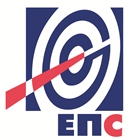 Огранак ТЕНТСектор за управљање ризицимаДатум ________________ПРАВИЛАБЕЗБЕДНОСТИ НА РАДУ У ТЕНТУ циљу прецизнијих инструкција којима се регулишу односи и обавезе између наручиоца радова/корисника услуга (ТЕНТ) и извођача радова/ извршилац услуга формулисана су правила, у складу са важећим законским одредбама, која су дата у даљем тексту. У зависности од врсте и обима радова/услуга примењују се одређене тачке ових правила.Правила су саставни део уговора о извршењу послова од стране извођача радова/ извршиоца услуга.Ова правила служе домаћим и страним извођачима радова/извршиоцима услуга (у даљем тексту извођач радова) као норматив за њихово правилно понашање за време рада у објектима ТЕНТ.Поштовање правила од стране извођача радова биће стриктно контролисано и свако непоштовање биће санкционисано.У случају да два или  више извођача радова деле радни простор дужни су да сарађују у примeни прoписaних мeрa зa бeзбeднoст и здрaвљe зaпoслeних, узимajући у oбзир прирoду пoслoвa кoje oбaвљajу, да кooрдинирajу aктивнoсти у вeзи сa примeнoм мeрa зa oтклaњaњe ризикa oд пoврeђивaњa, oднoснo oштeћeњa здрaвљa зaпoслeних, кao и дa oбaвeштaвajу jeдaн другoг и свoje зaпoслeнe o тим ризицимa и мeрaмa зa њихoвo oтклaњaњe.Начин остваривања сарадње утврђује се писменим споразумом којим се одрeђује лицe зa кooрдинaциjу спрoвoђeњa зajeдничких мeрa кojимa сe oбeзбeђуje бeзбeднoст и здрaвљe свих зaпoслeних (из реда запослених ТЕНТ).Лице за коодинацију у сарадњи са представницима извођача радова и надзорног органа израђује План заједничких мера.I  ОБАВЕЗЕ ИЗВОЂАЧА РАДОВА Извођач радова, његови запослени и сва друга лица која ангажује, дужни су да у току припрема за извођење радова који су предмет Уговора, у току трајања истих, као и приликом отклањања недостатака у гарантном року, поступају у свему у складу са Законом о безбедности и здрављу на раду и осталим важећим прописима у Републици Србији из области БЗР и интерним актима ТЕНТ.Извођач радова је дужан да обезбеди рад на радним местима на којима су спроведене мере за безбедан и здрав рад, односно да обезбеди да радни процес, радна околина, средства за рад и средства и опрема за личну заштиту на раду буду прилагођени и обезбеђени тако да не угрожавају безбедност и здравље запослених и свих других лица која ангажује за извођење радова који су предмет Уговора, суседних објеката, пролазника или учесника у саобраћају.Извођач радова је дужан да обавести запослене и друга лица која ангажује приликом извођења радова који су предмет Уговора о обавезама из ових Правила. Извођач радова, његови запослени и сва друга лица која ангажује, у току припрема за извођење радова које су предмет Уговора, трајања истих, као и приликом отклањања недостатака у гарантном року је дужни су да се придржавају свих правила, интерних стандарда, процедура, упутстава и инструкција о БЗР које важе у ТЕНТ, а посебно су дужни да се придржавају следећих правила: Забрањено је избегавање примене и/или ометање спровођења мера БЗРЗа радове за које је Законом о БЗР обавезан да изради Елаборат о уређењу градилишта (сходно Правилнику о садржају елабората о уређењу градилишта „Сл.гласник РС“ бр.121/12), најмање три дан пре почетка радова Служби БЗР и ЗОП достави:Елаборат о уређењу градилишта,оверену копију Пријаве о почетку радова коју је предао надлежној инспекцији рада,списак запослених на градилишту, са датумом обављеног лекарског прегледа и  датумом оспособљавања за безбедан и здрав рад на радном месту (списак мора бити оверен потписом и печатом од стране извођача радова)доказ да су запослени упознати са садржином Елабората и предвиђеним мерама за безбедан и здрав рад,oсигуравајућу полису за запослене,списак оруђа за рад, уређаја, алата и опреме и њихове атесте и сертификате,доказ о стручној оспособљености запослених сходно послу који обављају (дизаличар, виљушкариста, руковалац грађевинским машинама и др.),доказ да су запослени упознати са овим Правилима (списак лица са њиховим својеручним потписаним изјавама),име одговорног лица на градилишту, његовог заменика (у одсуству одговорног лица у другој и/или трећој смени, празником и сл.).Уколико два или више извођача радова користе исти радни простор на заједничком градилишту могу користити један Елаборат о уређењу градилишта уз доказ да су сагласни са истим. Уколико Служба БЗР и ЗОП утврди да средства за рад Извођача радова немају потребне стручне налазе и/или извештаје и/или атесте и/или  дозволе о извршеним прегледима и испитивањима, уношење истих на локације ТЕНТ неће бити дозвољено.Именује одговорно лице за безбедност и здравље на раду које ће бити на располагању све време током извођења радова и његовог заменика (у одсуству лица за БЗР у другој и/или трећој смени, празником и сл.). Служби обезбеђења и одбране ТЕНТ Обреновац, благовремено, а најкасније један дан пре почетка радова, поднесе Захтев за издавање прокси картица домаћих извођача радова (образац QO.0.14.35 приказан у прилогу 2), на коме треба уписати локацију радова, као и време трајања радова тј. време трајања уговора са ТЕНТ. Такође, Захтев мора бити оверен потписом и печатом од стране извођача радова и потписом од стране надзорног органа и одговорног лица Службе БЗР и ЗОП организационе целине ТЕНТ Уколико су извођачи радова странци, прокси картица се издаје на основу Захтева за издавање прокси картице за странце (образац QO.0.14.42 приказан у прилогу 2) који мора бити потписан од стране надзорног органа. Уз захтев се прилаже фотокопија пасоша ради констатације да ли странац има одобрену визу „Ц“ или „Д“ (уколико долази из земље са којом није потписан уговор о безвизном режиму уласка). Врста визе зависи од дужине боравка. Прокси картица – пропусница за извођаче радова израђује се по посебно утврђеној процедури и о трошку извођача радова. Извођач радова може заменити корисника прокси картице, подношењем Захтева за промену корисника прокси картице извођача радова (образац QO.0.14.36 приказан у прилогу 2), који мора бити оверен потписом и печатом од стране извођача радова и потписом од стране надзорног органа и одговорног лица Службе БЗР и ЗОП организационе целине ТЕНТ. Уколико постоје слободне тј. неактивне прокси картице, прво ће се вршити замена корисника прокси картице, а уколико буде потребно издаваће се нове прокси картице. У случају да дође до деактивације прокси картице као последица истека уговора, поновна активација прокси картице биће омогућена подношењем Захтева за активацију прокси картица извођача радова Служби обезбеђења и одбране (образац QO.0.14.66, приказан у прилогу 2). У случају губитка или оштећења прокси картице запослени извођача радова може добити нову подношењем Захтева за издавање дупликата прокси картице извођача радова (образац QO.0.14.39 приказан у прилогу 2). За запослене који бораве у ТЕНТ само један дан, Служби обезбеђења и одбране, поднесе Списак запослених извођача радова за привремени улазак (образац QO.0.14.37 приказан у прилогу 2) који мора бити оверен потписом извођача радова  и лица које уводи извођача радова у посао. Након овере списак се доставља на улазне капије. Уз образац QO.0.14.37 мора се доставити и Записник о упознавању са мерама безбедности QO.0.14.63, који мора бити потписан од стране лица које је извршило упознавање са мерама безбедности или од лица које уводи извођача радова у посао.Служби обезбеђења и одбране достави захтев Списак возила и радних машина за улазак у објекте ТЕНТ (образац QO.0.14.44 приказан у прилогу 2) који мора бити потписан од стане надзорног органа. На основу поднетог списка Служба обезбеђења и одбране издаје Дозволу за улазак возила у круг ТЕНТ (образац QO.0.14.43 приказан у прилогу 2).Захтевом - Списак запослених за рад ван редовног радног времена (образац QO.0.14.38 приказан у прилогу 2) који мора бити оверен потписом и печатом извођача радова и потписом од стане надзорног органа тражи сагласност за рад ван редовног радног времена, односно радним даном после 15 часова, суботом, недељом и државним празником.Обезбеди поштовање режима улазака и излазака својих запослених, сходно наредбама директора ТЕНТ, директора организационих целина ТЕНТ и Службе обезбеђења и одбране.Приликом уношења сопственог алата, опреме и материјала, сачини спецификацију истог на обрасцу QO.0.14.12 – Спецификација алата, опреме и материјала  који се уноси у круг ТЕНТ (приказан у прилогу 2), и то у три примерка, који морају бити потписани прво од стране Надзора ТЕНТ (инжењер радова, водећи инжењер), односно наручиоца, а након тога од службеника обезбеђења. Један примерак оверене Спецификације (сва три потписа) доставља се Надзору, други остаје у Служби обезбеђења и одбране, а трећи примерак задржава извођач радова. Изношење сопственог алата, опреме и материјала из круга ТЕНТ врши искључиво на основу Дозволе за изношење алата, опреме и материјала извођача радова из круга ТЕНТ (образац QO.0.14.13 – Дозвола за изношење алата, опреме и материјала извођача радова из круга ТЕНТ, приказан у прилогу 2). Дозволу за изношење алата, опреме и материјала из круга ТЕНТ потписују: овлашћено лице извођача радова (нпр. алатничар, магационер) односно лице које прати, чува, издаје алат и опрему, и за коју је одговоран од тренутка уласка алата и опреме у круг ТЕНТ, Надзор (инжењер радова, водећи инжењер, односно наручилац посла) и овлашћено лице Сектора организационе целине у оквиру које извођач изводи радове (шеф службе, главни инжењер Сектора). Образац се попуњава у три примерка од којих, оригинал остаје на излазној капији након извршене контроле од стране службеника обезбеђења, једна копија прати материјал који се износи, а друга копија остаје запосленом који је издао дозволу.Приликом извођења радова придржава се свих законских, техничких и интерних прописа из безбедности и здравља на раду и противпожарне заштите, а посебно спроводи Уредбу о мерама заштите од пожара при извођењу радова заваривања, резања и лемљења у постројењима (уз претходно подношење Захтева за издавање одобрења за заваривање Служби БЗР и ЗОП, образац QO.0.08.13, приказан у прилогу 2), Упутство о обезбеђењу спровођења мера заштите од зрачења при радиографском испитивању (уз претходно подношење Захтева за издавање одобрења за радиографско испитивање Служби БЗР и ЗОП, образац QO.0.14.34, приказан у прилогу 2).Поштује QU.0.06.01 Упутство o поступку извршења обезбеђења постројења за извођење радова у ТЕНТ и QU.5.05.03 Упутство o поступку извршења обезбеђења постројења за време извођења радова у ТЕНТ Железнички транспорт (процедуре за изолацију и закључавање извора енергије и радних флуида).Поштује процедуре и упутства ТЕНТ за заштиту животне средине и заштиту здравља и безбедности на раду, која се односе на управљање отпадом, течним горивима, хемикалијама, као и процедуре и упутства за ванредне ситуације као што су: изливања и испуштања нафте, бензина, опасног отпада, растварача, боја, гасова, итд. односно Планове за реаговање у ванредним ситуацијама. Ако се изливање догоди, извођач радова је обавезан да предузме мере да заустави изливање и да одмах обавести одговорна лица у складу са Плановима за реаговање у ванредним систуацијама. Своје запослене детаљно упозна, у складу са Елаборатом о уређењу градилишта, са опасностима при раду у оваквим енергетским постројењима, односно на опасности од рада са ел. енергијом, опасности флуида под високим притиском и температуром, опасности од рада на висинама, од рада у скученом простору, опасности од хемикалија, гасова, железничког саобраћаја и другим које могу бити опасне по живот и здравље запослених. Такође мора да упозна запослене и са могућим последицама до којих може доћи по животну средину. Своје запослене упозна да, без посебне дозволе овлашћеног лица наручиоца, не смеју да користе средства за рад наручиоца (алатне машине у радионици одржавања, погонске уређаје и машине, вучна средства ЖТ, као и транспортнe машинe (дизалице, кранове, виљушкаре и остала моторна возила), независно од тога да ли су обучени за наведене послове.За одређена добра која транспортује у ТЕНТ, у складу са законским прописима, обавља возилима која имају одговарајући АДР сертификат и да возилом управља лице са истим сертификатом.За своје запослене обезбеди лична и колективна заштитна средства и сноси одговорност о њиховој правилној употреби.Запослени на радном оделу имају видно обележен назив фирме у којој раде.Сноси пуну одговорност за безбедност и здравље својих запослених, запослених подизвођача и другог особља које је укључено у радове извођача. Виљушкари и грађевинске машине морају бити снабдевени са ротационим светлом и звучном сиреном за вожњу уназад.Поштује наложене мере или упутства која издаје координатор радова у случају ако више извођача радова истовремено обављају радове. Обезбеди сопствени надзор над спровођењем мера безбедности на раду и обезбеди прву  помоћ.Обезбеди сигурно и исправно складиштење, коришћење и одлагање свих запаљивих, опасних, корозивних и отровних материја, течности и гасова.Поштује забрану спаљивања смећа и отпадног материјала као и коришћења ватре на отвореном простору за грејање запослених.У потпуности преузима све обавезе које проистичу из законских прописа, а у вези повреда на раду као и обавезе према надлежној инспекцији (пријава повреде и др.).Благовремено извештава Службу БЗР и ЗОП о свим догађајима из области БЗР који су настали приликом извођења радова/пружања услуга, истог дана или следећег радног дана пријави сваку повреду на раду својих запослених, акцидент или инцидент.Служби БЗР и ЗОП достави копију Извештаја о повреди на раду који је издао за сваког свог запосленог који се повредио приликом извођења радова који су предмет Уговора.Радни простор одржава уредан, чист, сигуран за кретање радника и транспорт.Свакодневно, уз сагласност  наручиоца радова, врши уклањање дрвеног, металног и друге врсте отпадног материјала на одговарајућа места која су заједнички договорена.Монтажни материјал прописно складишти.Сва опасна места (опасност од пада са висине и друго) обезбеди траком, оградом и таблама упозорења.Фиксирање терета за дизање, обележавање опасног простора испод терета и навођење дизаличара сме да обавља унапред именована особа (везач-сигналиста).Све грађевинске скеле буду монтиране од стране специјализованих фирми, по урађеном пројекту и прегледане пре употребе од стране корисника.На захтев надзорног органа на градилишту обезбеди довољан број мобилних тоалета.Наручиоцу радова не ремети редован процес производње и рад запослених.Поштује радну и технолошку дисциплину установљену код наручиоца радова.Обавеже своје запослене да стално носе лична документа и покажу их на захтев овлашћених лица за безбедност.Најстроже је забрањен улазак, боравак или рад, на територији и у просторијама ТЕНТ, под утицајем алкохола или других психоактивних супстанци;На захтев надзорног органа, лица за БЗР, координатора за извођење радова и руководиоца пројекта ТЕНТ запослени извођача радова морају се подвргнути алко тесту сходно Упутству о контроли алко тестом.Запослени извођача и подизвођача радова бораве и крећу се само у објектима ТЕНТ на којима изводе радове.Забрањено је уношење оружја унутар локација Огранка ТЕНТ, као и неовлашћено фотографисање.Обавезно је придржавање правила и сигнализације безбедности у саобраћају.На захтев надзорног органа, удаљи запосленог са градилишта, када се утврди да је неподобан за даљи рад на градилишту.На захтев надзорног органа, испита сваки случај повреде ових Правила, предузме одговарајуће мере против запосленог и о томе обавести надзорни орган ТЕНТ.II ОБАВЕЗЕ ИЗВОЂАЧА РАДОВА ЧИЈИ СУ ЗАПОСЛЕНИ АНГАЖОВАНИПО „НОРМА ЧАС“Извођач радова који своје запослене ангажују по „норма часу“, у организацији ТЕНТ, обавезан је да:Своје запослене опреми одговарајућим средствима и опремом за личну заштиту на раду у складу са опасностима и /или штетностима односно ризицима од настанка повреда и оштећења  здравља које су за то место у радној околини препознате и утврђене проценом ризика. На сваких 6 месеци, Служби БЗР и ЗОП,  достави спискове запослених Извођача радова по Службама и радним местима где су распоређени.За извођење радова (обављање посла) ангажује здравствено способне запослене,За рад на радним местима са повећаним ризиком утврђеним Актом о процени ризика у ТЕНТ, ангажује запослене који су обавили прописане лекарске прегледе за рад на радним местима са повећаним ризиком, а по поступку и у роковима утврђеним Актом о процени ризика.  Копију извештаја о извршеном претходном лекарском прегледу кандидата за заснивање радног односа достави ТЕНТ (Сектору за људске ресурсе) пре заснивања радног односа.  Копију извештаја о извршеном периодичном лекарском прегледу запосленог који пружа услуге ТЕНТ достави руководиоцу организационе целине у којој је запослени ангажован, најкасније један дан пре истека важности важећег лекарског извештаја.  Води евиденцију о лекарским прегледима запослених распоређених на радним местима са повећаним ризиком у складу са роковима утврђеним Актом о процени ризика ТЕНТ  По захтеву ТЕНТ, у случају премештаја на друго радно место, запосленог упути на лекарски преглед у складу са захтевима радног места на које се запослени распоређује и да копију извештаја о извршеном лекарском прегледу запосленог достави ТЕНТ (Сектору за људске ресурсе).  Запослене распоређене на радна места за које је прописан санитарни лекарски преглед, упуте на исти и о томе воде евиденцију.О забрани рада (необављеног лекарског прегледа или неспособности за рад) свог запосленог, упозна руководиоца организационе целине у којој је запослени ангажован и у договору са њим одреди замену за запосленог коме је забрањен рад.Изврши теоријско и практично оспособљавање за безбедан и здрав рад запослених који пружају услуге ТЕНТ, пре заснивања радног односа, и са овереном копијом прописаног обрасца-евиденција о запосленима оспособљеним за безбедан и здрав рад и упути га на рад у ТЕНТ.Преузме све обавезе које проистичу из законских прописа, а у вези повреда на раду као и обавезе према надлежној инспекцији (пријава повреда и др.) и о истима писаним путем обавесте Службу БЗР и ЗОП ТЕНТ.Служби БЗР и ЗОП ТЕНТ достави копију извештаја о повреди на раду запосленог који пружа услуге ТЕНТ.III ОБАВЕЗЕ ТЕНТ ЗА ЗАПОСЛЕНЕ АНГАЖОВАНЕ ПО „НОРМА ЧАС“  ТЕНТ, односно руководиоци организационих целина у оквиру којих су ангажовани запослени Извођача радова обавезни су да:На захтев Извођача радова, по потреби, у електронској форми доставе све интерне прописе ТЕНТ (Акт о процени ризика, Правилник о безбедности и здрављу на раду ТЕНТ Обреновац, Правилник ЗОП, Упутство о обезбеђењу радова и процедуре IMS). Oбезбеде запосленима Извођача радова који пружају услуге ТЕНТ рад на радном месту и у радној околини у којима су спроведене мере безбедности и здравља на раду.У договору са Службом за обуку кадрова, организују теоретско и практично оспособљавање запослених Извођач радова за безбедан и здрав рад пре распоређивања на радно место, у складу са Актом о процени ризика ТЕНТ и специфичностима његовог радног места.Након извршене теоријске и практичне оспособљености води евиденцију, а оверену копију прописаног обрасца-евиденција о запосленима оспособљеним за безбедан и здрав рад достави Извођачу радова.IV НЕПОШТОВАЊЕ ПРАВИЛАСлужба БЗР и ЗОП ТЕНТ, док траје извођење уговорених радова, врши контролу примене ових правила.Извођач радова је дужан да лицима одређеним, у складу са прописима, од стране ТЕНТ омогући спровођење контроле примене превентивних мера за безбедан и здрав рад.Извођач радова је искључиво одговоран за безбедност и здравље својих запослених и свих других лица која ангажује приликом извођења радова које су предмет Уговора.У случају непоштовања правила БЗР, ТЕНТ неће сносити никакву одговорност нити исплатити накнаде/трошкове Извођачу радова по питању повреда на раду, односно оштећења средстава за рад.У случају да извођач не поштује Правила безбедности на раду ТЕНТ, обавезе и закључке са радних састанака, Служба БЗР и ЗОП писмено обавештава надзорни орган, одговорно лице извођача радова, директора огранка у коме се радови изводе и захтева од извођача радова прекид радних активности све док се разлози за његово постојање не отклоне.На захтев надзорног органа или Службе БЗР и ЗОП, Служба обезбеђења и одбране удаљава запослене извођача радова који се понашају супротно одредбама Правила безбедности на раду или крше кућни ред и ометају редован процес рада. Руководилац одељења обезбеђења и одбране води евиденцију запослених извођача којима је забрањен приступ у објекте ТЕНТ.V  САСТАНЦИ У ВЕЗИ БЕЗБЕДНОСТИ И ЗДРАВЉА НА РАДУПрвом састанку за безбедност присуствују:лице за безбедност и здравље у ТЕНТ,инструктор БЗР и ЗОП из Службе за обуку кадрова. надзорни орган,одговорно лице извођача радова на градилишту иодговорно лице за безбедност и здравље извођача радова. Садржај првог састанка:Одређивање радног простора (контејнери за смештај радника, материјала, санитарни чворови, и др.);Упознавање са опасностима и штетностима у термоенергетским постројењима и железничком саобраћају;Прва помоћ (телефонски бројеви, процедуре, и др.);Противпожарна заштита (телефонски бројеви, процедуре, дозволе и др.), опасне материје (хемикалије, гас и горива), заштита животне средине;Лична и колективна заштитна опрема;Правила саобраћаја;Одржавање и чишћење радног простора;Именовање одговорних лица;Поступак у случају повреде на раду;Последице непоштовања Правила безбедности на раду ТЕНТ иПлан заједничких мера   Редовни састанци (једном недељно) одржавају се са сваким извођачем посебно или са свим извођачима заједно. Састанак води надзорни орган - вођа пројекта и одговорно лице за безбедност ТЕНТ.Садржај редовног састанка:Стање радног и складишног простора;Стање противпожаре заштите, опасних материја (хемикалије, гас, горива);Коришћење личне и колективне заштитне опреме;Поштовање правила саобраћаја;Процене ризика од повреда иМогућност побољшања безбедности и здравља на раду.На основу члана 19. Закона о безбедности и здрављу на раду („Сл. гласник РС“ бр. 101/05), и Правила  безбедности на раду у ТЕНТ послодавци:Јавно предузеће „Електропривреда Србије“, Огранак ТЕНТ, Београд − ОбреновацУл. Богољуба Урошевића - Црног бр. 44, Обреновац које заступа директор ___________________, дипл. инж. (у даљем тексту: наручилац посла)и _________________________________ (у даљем тексту: извршилац) _________________________________ (у даљем тексту: извршилац)_________________________________ (у даљем тексту: извршилац)_________________________________ (у даљем тексту: извршилац)закључују следећи:С  П  О  Р  А  З  У  М    о сарадњи у примени прописаних мера за безбедност и здравље запосленихТачка 1.	Предмет овог споразума је дефинисање начина сарадње у примени прописаних мера за безбедност и здравље на раду запослених код послодаваца који приликом обављања послова деле радни простор.	Послодавци деле радни простор, у смислу прописа о безбедности и здрављу на раду и овог споразума, у ситуацијама када обављање послова код Извршилаца може да изазове опасности и штетности за запослене код Наручиоца и обрнуто.Тачка 2.	У случају када деле радни простор, послодавци су дужни да:	1. сарађују у примени прописаних мера за безбедност и здравље на раду запослених,	2. координирају активности у вези са применом мера за отклањање ризика од настанка повреда на раду или оштећења здравља запсолених и	3. обавештавају један другог и своје запослене о тим ризицима и мерама за њихово отклањање.	Тачка 3.	Сарадња и координација активности у вези са применом заједничких мера којима се обезбеђује безбедност и здравље свих запослених, остварује се реализацијом следећих активности:одржавање састанка пре почетка рада,одржавање периодичних састанака,израда Плана заједничких мера,међусобно обавештавање, информисање и извештавање,стална контрола примене заједничких мера.	Пре отпочињања радова организује се прелиминарни састанак ради:информисања и упознавања са врстом, обимом, начином и динамиком извођења радова,препознавања и утврђивања опасности и штетности које захтевају координацију у примени мера за безбедан и здрав рад,израде Плана заједничких мера.	Периодични састанци се одржавају ради међусобног информисања о току реализације уговора и израда измена и допуна Плана заједничких мера. Динамика одржавања периодичних састaнака зависи од обима и сложености радова који се изводе, а по потреби се могу одржавати и на дневном нивоу.	Приликом израде Плана заједничких мера потребно је на основу детаљне анализе начина обављања планираних радова, препознати и утврдити све опасности и штетности, као и мере које је потребно предузети да би се ризик од настанка повреде на раду или оштећења здравља запослених отклонио или свео на најмању могућу меру.	План заједничких мера налази се у прилогу овог споразума и представља његов саставни део.	Међусобно обавештавање, информисање и извештавање се по правилу врши у писменој форми (дописи, електронска пошта, SMS и др.).Тачка 4.	Са циљем остваривања координације активности у вези са применом заједничких мера којима се обезбеђује безбедност и здравље свих запослених, сваки од послодаваца је дужан да одреди најмање једно лице које ће учествовати у овом процесу.	Као лице за координацију одређује се: ______________.	Представник Наручиоца: ___________________.	Представник Извршиоца: ___________________.Представник Извршиоца: ___________________.Представник Извршиоца: ___________________.Тачка 5.	Лице за координацију има право и обавезу да:организује прелиминарне и периодичне састанке послодаваца,организује сарадњу и међусобно обавештавање послодаваца,врши координацију активности у погледу спровођења заједничких мера за безбедност и здравље на раду у сарадњи са представницима Наручиоца и Извршилаца израђује План заједничких мера,обезбеђује да сви послодавци буду упознати са Планом заједничких мера, односно са његовим изменама или допунама,спроводи сталну контролу примене заједничких мера,обавештава Наручиоца о свим случајевима када послодавци не примењују мере за безбедан и здрав рад, а нарочито у делу који се односи на примену заједничких мера.Тачка 6.	Овај споразум је сачињен у ____ примерака, од којих за сваку страну по ______ примерка.Електропривреда Србије  - ЕПС1.Општи подаци о јавној набавци32.Подаци о предмету набавке43.Техничка спецификација (врста, техничке карактеристике, квалитет, обим и опис услуга...)54.Услови за учешће у поступку ЈН и упутство како се доказује испуњеност услова265.Упутство понуђачима како да сачине понуду306.Обрасци ( 1 - 7)467Модел уговора601.1Назив и адреса наручиоцаЈавно предузеће ,,Елeктропривреда Србије“ Београд, Царице Милице број 2., 11000 Београд1.2Огранак - назив и адресаОгранак ТЕНТ, Београд – ОбреновацБогољуба Урошевића Црног број 44.1.3Интернет страница наручиоцаwww.еps.rs1.4Врста поступка Преговарачки поступак без објављивања позива за подношење понуда применом члана 36 став 1 тачка 2 ЗЈН1.5Основ за примену преговарачког поступка без објављивања јавног позиваНаручилац може спроводити преговарачки поступак без објављивања позива за подношење понуда ако због техничких разлога предмета јавне набавке, набавку може извршити само одређени понуђач-члан 36 став 1. тачка 2. Закона.Позив за подношење понуда упућује се следећем потенцијалном понуђачу: IMI Critical Engineering CCI Valve Technology AB Industrigatan Sweden.1.6Предмет јавне набавкеНабавка добара- „Модернизација система управљања бајпас станицама ВП и НП А5 Колубара: замена система управљања по положају, уградња нових хидрауличних актуатора  са интегрисаним давачима положаја, имплементација новог алгоритма управљања бајпасом НП, климатизација управљачког ормара“1.7Циљ поступкаПоступак се спроводи ради закључења уговора о јавној набавци1.8КонтактВесна Стојановић, е-mail: vesna.stojanovic@tent.rsОпис предмета јавне набавке„Модернизација система управљања бајпас станицама ВП и НП А5 Колубара: замена система управљања по положају, уградња нових хидрауличних актуатора  са интегрисаним давачима положаја, имплементација новог алгоритма управљања бајпасом НП, климатизација управљачког ормара“Назив и ознака из општег речника набавке38810000-опрема за управљање  индустријским процесимаПредметна јавна набавка није обликована у више партија.Р. бр.Предмет набавке добара/Јед.мереКол.1Двоканални систем за регулацију положаја IMI CCI SmartTrak 2 кат. ознака S1218346 (За монтажу у постојећем ормару) .компл.22Хидраулични сервопогон  IMI CCI EHCP1 80/32-100VCV . (за вентил VLB -90BTC) са интегрисаним давачем положаја, укључујући јарам, монтажни прибор, граничне прекидаче, црева и разводну кутију компл.13Хидраулични сервопогон IMI CCI EHCP1 40/20-50VCV . (за вентил 50VSG2-20C) са интегрисаним давачем положаја, укључујући јарам, монтажни прибор, граничне прекидаче, црева и разводну кутијукомпл.14Хидраулични сервопогон IMI CCI EHCP1 140/40-300VCV . (за вентил VLB-280BTC) са интегрисаним давачем положаја, укључујући јарам, монтажни прибор, граничне прекидаче, црева и разводну кутијукомпл.15Хидраулични сервопогон IMI CCI EHCP1 40/20-50VCV . (за вентил 80VSG1-40R) са интегрисаним давачем положаја, укључујући јарам, монтажни прибор, граничне прекидаче, црева и разводну кутијукомпл.16Хидраулични сервопогон IMI CCI EHC 50/25-50VCV . (за вентил 80VSG1-72T) укључујући јарам, монтажни прибор, граничне прекидаче, црева и разводну кутијуКомпл.17Наменски клима уређај за управљачки ормар бајпас станица,  за кровну монтажукомпл.18нови алгоритам управљања вентилом убризгавања бајпас станице НПком.19електронска плоча IMI CCI Smart Тrak 2 кат. ознака S2226884 ком.110Покретни MMI са апликативним софтвером за даљинско управљање и конфигурисање система за регулацију положаја IMI CCI SmartTrak 2 и потребним комуникационим интерфејсима и драјверимакомпл.111седиште главног регулационог вентила за пару бајпаса НП VLB-280BTCком112Пригушница за прогревање кућишта регулационог вентила за пару бајпаса НП VLB-280BTCком113Ангажман сервисера испоручиоца  за монтажу опреме, пуштање у рад система управљаља укључујући путне и друге трошкове- Процењено време ангажовања – 4 дана а у складу са тачкама условима из техничке спецификације, одељак 3.дан/човек414Oбука особља Наручиоца на локацији ТЕ Колубара- Процењено време ангажовања – 1 дан а у складу са тачкама условима из техничке спецификације, одељак 3.компл.1Ред. бр.4.1  ОБАВЕЗНИ УСЛОВИ ЗА УЧЕШЋЕ У ПОСТУПКУ ЈАВНЕ НАБАВКЕ ИЗ ЧЛАНА 75. ЗАКОНА1.Услов:Да је понуђач регистрован код надлежног органа, односно уписан у одговарајући регистарДоказ: - за правно лице:Извод из регистра Агенције за привредне регистре, односно извод из регистра надлежног Привредног суда - за предузетнике: Извод из регистра Агенције за привредне регистре, односно извод из одговарајућег регистра Напомена: У случају да понуду подноси група понуђача, овај доказ доставити за сваког члана групе понуђачаУ случају да понуђач подноси понуду са подизвођачем, овај доказ доставити и за сваког подизвођача 2.Услов: Да понуђач и његов законски заступник није осуђиван за неко од кривичних дела као члан организоване криминалне групе, да није осуђиван за кривична дела против привреде, кривична дела против заштите животне средине, кривично дело примања или давања мита, кривично дело превареДоказ:- за правно лице:1) ЗА ЗАКОНСКОГ ЗАСТУПНИКА – уверење из казнене евиденције надлежне полицијске управе Министарства унутрашњих послова – захтев за издавање овог уверења може се поднети према месту рођења или према месту пребивалишта.2) ЗА ПРАВНО ЛИЦЕ – За кривична дела организованог криминала – Уверење посебног одељења (за организовани криминал) Вишег суда у Београду, којим се потврђује да понуђач (правно лице) није осуђиван за неко од кривичних дела као члан организоване криминалне групе. С тим у вези на интернет страници Вишег суда у Београду објављено је обавештењеhttp://www.bg.vi.sud.rs/lt/articles/o-visem-sudu/obavestenje-ke-za-pravna-lica.html3) ЗА ПРАВНО ЛИЦЕ – За кривична дела против привреде, против животне средине, кривично дело примања или давања мита, кривично дело преваре – Уверење Основног суда  (које обухвата и податке из казнене евиденције за кривична дела која су у надлежности редовног кривичног одељења Вишег суда) на чијем подручју је седиште домаћег правног лица, односно седиште представништва или огранка страног правног лица, којом се потврђује да понуђач (правно лице) није осуђиван за кривична дела против привреде, кривична дела против животне средине, кривично дело примања или давања мита, кривично дело преваре.Посебна напомена: Уколико уверење Основног суда не обухвата податке из казнене евиденције за кривична дела која су у надлежности редовног кривичног одељења Вишег суда, потребно је поред уверења Основног суда доставити и Уверење Вишег суда на чијем подручју је седиште домаћег правног лица, односно седиште представништва или огранка страног правног лица, којом се потврђује да понуђач (правно лице) није осуђиван за кривична дела против привреде и кривично дело примања мита.- за физичко лице и предузетника: Уверење из казнене евиденције надлежне полицијске управе Министарства унутрашњих послова – захтев за издавање овог уверења може се поднети према месту рођења или према месту пребивалишта.Напомена: У случају да понуду подноси правно лице потребно је доставити овај доказ и за правно лице и за законског заступникаУ случају да правно лице има више законских заступника, ове доказе доставити за сваког од њихУ случају да понуду подноси група понуђача, ове доказе доставити за сваког члана групе понуђачаУ случају да понуђач подноси понуду са подизвођачем, ове доказе доставити и за сваког подизвођача Ови докази не могу бити старији од два месеца пре отварања понуда.3.Услов: Да је понуђач измирио доспеле порезе, доприносе и друге јавне дажбине у складу са прописима Републике Србије или стране државе када има седиште на њеној територијиДоказ:- за правно лице, предузетнике и физичка лица: 1.Уверење Пореске управе Министарства финансија да је измирио доспеле порезе и доприносе и2.Уверење Управе јавних прихода локалне самоуправе (града, односно општине) према месту седишта пореског обвезника правног лица и предузетника, односно према пребивалишту физичког лица, да је измирио обавезе по основу изворних локалних јавних прихода Напомена:Уколико локална (општинска) управа јавних приход у својој потврди наведе да се докази за одређене изворне локалне јавне приходе прибављају и од других локалних органа/организација/установа понуђач је дужан да уз потврду локалне управе јавних прихода приложи и потврде тих осталих локалних органа/организација/установа Уколико је понуђач у поступку приватизације, уместо горе наведена два доказа, потребно је доставити уверење Агенције за приватизацију да се налази у поступку приватизацијеУ случају да понуду подноси група понуђача, ове доказе доставити за сваког учесника из групеУ случају да понуђач подноси понуду са подизвођачем, ове доказе доставити и за подизвођача (ако је више подизвођача доставити за сваког од њих)Ови докази не могу бити старији од два месеца пре отварања понуда.4. Услов:Да је понуђач поштовао обавезе које произилазе из важећих прописа о заштити на раду, запошљавању и условима рада, заштити животне средине, као и да нема забрану обављања делатности која је на снази у време подношења понудеДоказ:Потписан и оверен Образац изјаве на основу члана 75. став 2. ЗЈН(Образац бр.4)Напомена:Изјава мора да буде потписана од стране овлашћеног лица за заступање понуђача и оверена печатом. Уколико понуду подноси група понуђача, Изјава мора бити достављена за сваког члана групе понуђача. Изјава мора бити потписана од стране овлашћеног лица за заступање понуђача из групе понуђача и оверена печатом.  Уколико понуђач подноси понуду са подизвођачем, Изјава мора бити достављена и за сваког подизвођача. Изјава мора бити потписана од стране овлашћеног лица за заступање подизвођача и оверена печатом. SWIFT MESSAGE MT103 – EURSWIFT MESSAGE MT103 – EURFIELD 32A: VALUE DATE – EUR- AMOUNTFIELD 50K:  ORDERING CUSTOMERFIELD 50K:  ORDERING CUSTOMERFIELD 56A:(INTERMEDIARY)DEUTDEFFXXXDEUTSCHE BANK AG, F/MTAUNUSANLAGE 12GERMANYFIELD 57A:(ACC. WITH BANK)/DE20500700100935930800NBSRRSBGXXXNARODNA BANKA SRBIJE (NATIONALBANK OF SERBIA – NBS BEOGRAD,NEMANJINA 17SERBIAFIELD 59:(BENEFICIARY)/RS35908500103019323073MINISTARSTVO FINANSIJAUPRAVA ZA TREZORPOP LUKINA7-9BEOGRADFIELD 70:  DETAILS OF PAYMENTSWIFT MESSAGE MT103 – USDFIELD 32A: VALUE DATE – USD- AMOUNTFIELD 50K:  ORDERING CUSTOMERFIELD 56A:(INTERMEDIARY)BKTRUS33XXXDEUTSCHE BANK TRUST COMPANIYAMERICAS, NEW YORK60 WALL STREETUNITED STATESFIELD 57A:(ACC. WITH BANK)NBSRRSBGXXXNARODNA BANKA SRBIJE (NATIONALBANK OF SERBIA – NB BEOGRAD,NEMANJINA 17SERBIAFIELD 59:(BENEFICIARY)/RS35908500103019323073MINISTARSTVO FINANSIJAUPRAVA ZA TREZORPOP LUKINA7-9BEOGRADFIELD 70:  DETAILS OF PAYMENTПОДАЦИ О ПОНУЂАЧУПОДАЦИ О ПОНУЂАЧУНазив понуђача:Адреса понуђача:Име особе за контакт:e-mail:Телефон:Телефакс:Порески број понуђача (ПИБ):Матични број понуђача:Шифра делатности:Назив банке и број рачуна:Лице овлашћено за потписивање уговора:А) САМОСТАЛНОБ) СА ПОДИЗВОЂАЧЕМВ) КАО ЗАЈЕДНИЧКУ ПОНУДУПРЕДМЕТ И БРОЈ НАБАВКЕУКУПНА ЦЕНА ЕУР. без ПДВ-аМодернизација система управљања бајпас станицама ВП и НП А5 Колубара: замена система управљања по положају, уградња нових хидрауличних актуатора  са интегрисаним давачима положаја, имплементација новог алгоритма управљања бајпасом НП, климатизација управљачког ормараУСЛОВ НАРУЧИОЦАПОНУДА ПОНУЂАЧАРОК И НАЧИН ПЛАЋАЊА:Позиција 1-12 oбрaсцa струцтурe цeнe : након испоруке и потписивања Записника о квалитативном квантитативном пријему добара од стране овлашћених представника Купца и  Продавца без примедби,  у законском року од 45  дана пријема исправног рачуна на архиви Купца.Позиција 12-14  oбрaсцa струцтурe цeнe: сукцесивно по основу  рачуна у року од 45 данаод дана пријема  исправног рачуна на архиви Купца, уз доставу записника о  извршеној услузи  а према јединичним ценама из понуде РОК И НАЧИН ПЛАЋАЊАСагласан за захтевом наручиоцаДА / НЕ (заокружити)РОК ИСПОРУКЕ:Изабрани Понуђач ће испоручити добра, позиције 1—12 обрасца структуре цене, најкасније 150 дана од дана закључења уговора.Изабрани Понуђач ће извршити услуге, позиције 13-14 обрасца структуре цене, у периоду ремонта 2018. Очекивани термин ремота 2018.  је 01.07.-15.10.2018.Тачан датум почетка ремонтних радова може бити промењен приликом усвајања Годишњег програма пословања за 2018. годину. Наручилац задржава право да промени термин почетка ремонтних радова, у складу са ГПП за 2018.  без додатних трошкова по Наручиоца.Наручилац ће обавестити Изабраног понуђача најкасније у року од 15 дана пре почетка ремонта 2018. о тачном термину.Сагласан за захтевом наручиоцаДА / НЕ(заокружити)ГАРАНТНИ РОК:Гарантни рок за испоручена добра не може бити краћи од 12 месеци од уградње или 18 месеци од квалитативнивног  пријема  добара, шта год прво да наступи.ГАРАНТНИ РОК:Гарантни рок за испоручена добра  је ...................месеци од уградње или ...... месеци од квалитативнивног  пријема  добара, шта год прво да наступи. ПАРИТЕТ: Понуда се даје на паритету DAP TE КОЛУБАРА     Incoterms 2010.Сагласан за захтевом наручиоцаДА/НЕ (заокружити)МЕСТО ИСПОРУКЕ:Место испоруке је складиште  ЈП ЕПС, Огранак ТЕНТ, локација ТЕ Колубара.Сагласан за захтевом наручиоцаДА/НЕ (заокружити)РОК ВАЖЕЊА ПОНУДЕ:не може бити краћи од 60 дана од дана отварања понуда_____ дана од дана отварања понудаПонуда понуђача који не прихвата услове наручиоца за рок и начин плаћања, рок извршења, гарантни рок, место извршења и рок важења понуде сматраће се неприхватљивом.Понуда понуђача који не прихвата услове наручиоца за рок и начин плаћања, рок извршења, гарантни рок, место извршења и рок важења понуде сматраће се неприхватљивом.RB.Предмет набавке Јед.мереКол.Јед. цена без ПДВ(евро)Јед. цена са ПДВ(евро)укупна   цена без ПДВ(евро)укупна цена са ПДВ  (евро)Произвођач/земља порекла/Ознака/Тип1234567= (3х5)1Двоканални систем за регулацију положаја IMI CCI SmartTrak 2 кат. ознака S1218346 (За монтажу у постојећем ормару) .компл.22Хидраулични сервопогон  IMI CCI EHCP1 80/32-100VCV . (за вентил VLB -90BTC) са интегрисаним давачем положаја, укључујући јарам, монтажни прибор, граничне прекидаче, црева и разводну кутију компл.13Хидраулични сервопогон IMI CCI EHCP1 40/20-50VCV . (за вентил 50VSG2-20C) са интегрисаним давачем положаја, укључујући јарам, монтажни прибор, граничне прекидаче, црева и разводну кутијукомпл.14Хидраулични сервопогон IMI CCI EHCP1 140/40-300VCV . (за вентил VLB-280BTC) са интегрисаним давачем положаја, укључујући јарам, монтажни прибор, граничне прекидаче, црева и разводну кутијукомпл.15Хидраулични сервопогон IMI CCI EHCP1 40/20-50VCV . (за вентил 80VSG1-40R) са интегрисаним давачем положаја, укључујући јарам, монтажни прибор, граничне прекидаче, црева и разводну кутијукомпл.16Хидраулични сервопогон IMI CCI EHC 50/25-50VCV . (за вентил 80VSG1-72T) укључујући јарам, монтажни прибор, граничне прекидаче, црева и разводну кутијуКомпл.17Наменски клима уређај за управљачки ормар бајпас станица,  за кровну монтажукомпл.18нови алгоритам управљања вентилом убризгавања бајпас станице НПком.19електронска плоча IMI CCI Smart Тrak 2 кат. ознака S2226884 ком.110Покретни MMI са апликативним софтвером за даљинско управљање и конфигурисање система за регулацију положаја IMI CCI SmartTrak 2 и потребним комуникационим интерфејсима и драјверимакомпл.111седиште главног регулационог вентила за пару бајпаса НП VLB-280BTCком112Пригушница за прогревање кућишта регулационог вентила за пару бајпаса НП VLB-280BTCком113Ангажман сервисера испоручиоца  за монтажу опреме, пуштање у рад система управљаља укључујући путне и друге трошкове- Процењено време ангажовања – 4 дана а у складу са тачкама условима из техничке спецификације, одељак 3.дан/човек414Oбука особља Наручиоца на локацији ТЕ Колубара- Процењено време ангажовања – 1 дан а у складу са тачкама условима из техничке спецификације, одељак 3.компл.1IУКУПНО ПОНУЂЕНА ЦЕНА  без ПДВ Евра(збир колоне бр. 7)Посебно исказани трошкови у дин/ /процентима који су укључени у укупно понуђену цену без ПДВ-а(цена из реда бр. I)уколико исти постоје као засебни трошкови)Трошкови царине_____ Евра односно ____%Посебно исказани трошкови у дин/ /процентима који су укључени у укупно понуђену цену без ПДВ-а(цена из реда бр. I)уколико исти постоје као засебни трошкови)Трошкови превоза_____ Евра односно ____%Посебно исказани трошкови у дин/ /процентима који су укључени у укупно понуђену цену без ПДВ-а(цена из реда бр. I)уколико исти постоје као засебни трошкови)Остали трошкови (навести)_____ Евра односно ____%Датум:Понуђач/члан групе понуђачаМ.П.Датум:Понуђач/ члан групе понуђача/ подизвођачМ.П.Датум:Понуђач/члан групе понуђачаМ.П.Трошкови прибављања средстава обезбеђења за озбиљност понуде__________ ЕвраУкупни трошкови без ПДВ__________ ЕвраДатум:ПонуђачМ.П.ПРИЛОГ: НАЛОГ ЗА НАБАВКУ (садржи предмет, рок, количину, јед.мере, јед.цену без ПДВ-а, укупну цену без ПДВ-а, укупан износ без ПДВ-а) Предмет уговора (добра,) одговара траженим техничким карактеристикама.□ ДА□ НЕПредмет уговора нема видљивих оштећења □ ДА□ НЕНаручилац_____________________Извршилац________________________Извршилац________________________Извршилац________________________Извршилац_________________________